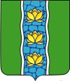 АДМИНИСТРАЦИЯ КУВШИНОВСКОГО РАЙОНАПОСТАНОВЛЕНИЕО внесении изменений в постановление администрацииКувшиновского района от 17.02.2020 № 40«Об утверждении муниципальной программы МО «Кувшиновский район»«Муниципальное управление и развитие гражданского общества Кувшиновского района Тверской области на 2020-2022 годы»Руководствуясь решением Собрания депутатов Кувшиновского района                   от 22.09.2020 № 55 «О внесении изменений в решение Собрания депутатов Кувшиновского района № 14 от 23.12.2019 «О бюджете муниципального образования «Кувшиновский район» Тверской области на 2020 год и плановый период 2021 и 2022 годов», Порядком принятия решений о разработке муниципальных программ, формирования, реализации  и проведения оценки эффективности реализации муниципальных программ, утвержденным постановлением администрации Кувшиновского района от 02.10.2017 № 337, постановлением администрации Кувшиновского района от 16.01.2020 № 13              «О перечне муниципальных программ Кувшиновского района»,ПОСТАНОВЛЯЮ:Внести в постановление администрации Кувшиновского района 17.02.2020 № 40 «Об утверждении муниципальной программы МО «Кувшиновский район» «Муниципальное управление и развитие гражданского общества Кувшиновского района Тверской области на 2019-2021 годы»                          (с изменениями и дополнениями от 17.02.2020 № 40, 14.07.2020 № 252) следующие изменения:1.1)	Раздел «Источники финансирования муниципальной программы по годам ее реализации» и раздел «Плановые объемы финансирования подпрограмм по годам реализации, в том числе обеспечивающей подпрограммы» в паспорте муниципальной программы муниципального образования «Кувшиновский район» изложить в новой редакции:1.2)	Раздел «Плановые объемы финансирования задач подпрограммы по годам реализации» в паспорте подпрограммы 1 муниципальной программы муниципального образования «Кувшиновский район» изложить в новой редакции:1.3)	Раздел «Плановые объемы финансирования задач подпрограммы по годам реализации» в паспорте подпрограммы 2 муниципальной программы муниципального образования «Кувшиновский район» изложить в новой редакции:1.4)	Раздел «Плановые объемы финансирования задач подпрограммы по годам реализации» в паспорте подпрограммы 3 муниципальной программы муниципального образования «Кувшиновский район» изложить в новой редакции:1.5)	Раздел «Плановые объемы финансирования задач подпрограммы по годам реализации» в паспорте подпрограммы 4 муниципальной программы муниципального образования «Кувшиновский район» изложить в новой редакции:1.6)	Раздел «Плановые объемы финансирования задач подпрограммы по годам реализации» в паспорте подпрограммы 5 муниципальной программы муниципального образования «Кувшиновский район» изложить в новой редакции:1.7)	Раздел «Плановые объемы финансирования задач подпрограммы по годам реализации» в паспорте подпрограммы 6 муниципальной программы муниципального образования «Кувшиновский район» изложить в новой редакции:2.	Приложение 1 к муниципальной программе МО «Кувшиновский район» «Муниципальное управление и развитие гражданского общества Кувшиновского района Тверской области на 2019-2021 годы» изложить в новой редакции (прилагается).3.	Приложение 2 к муниципальной программе МО «Кувшиновский район» «Муниципальное управление и развитие гражданского общества Кувшиновского района Тверской области на 2019-2021 годы» изложить в новой редакции (прилагается).4.	Приложение 3 к муниципальной программе МО «Кувшиновский район» «Муниципальное управление и развитие гражданского общества Кувшиновского района Тверской области на 2019-2021 годы» изложить в новой редакции (прилагается).5.	Контроль за выполнением настоящего постановления возложить на заместителя главы администрации Кувшиновского района А.С. Белову.6.	Настоящее постановление вступает в силу с момента подписания и подлежит размещению на официальном сайте администрации Кувшиновского района в сети «Интернет».Глава Кувшиновского района				                А.С. НикифороваПриложение 1к муниципальной программе МО «Кувшиновский район»«Муниципальное управление и развитие гражданского общества Кувшиновского района на 2020-2022 годы» Характеристика
муниципальной программы муниципального образования «Кувшиновский район»
"Муниципальное управление и развитие гражданского общества Кувшиновского района Тверской области на 2020-2022 годы"Главный администратор (администратор) муниципальной программы муниципального образования «Кувшиновский район» - Администрация Кувшиновского района (отдел организационно-контрольной работы)    Принятые обозначения и сокращения:    1. Программа – муниципальная программа муниципального образования «Кувшиновский район»;    2. Цель - цель муниципальной программы муниципального образования «Кувшиновский район»;    3. Подпрограмма - подпрограмма муниципальной программы муниципального образования «Кувшиновский район»;    4. Задача - задача подпрограммы;    5. Мероприятие - мероприятие подпрограммы;    6. Административное мероприятие - административное мероприятие подпрограммы или обеспечивающей подпрограммы;    7. Показатель - показатель цели программы, показатель задачи подпрограммы, показатель мероприятия подпрограммы (административного мероприятия).Приложение 2к муниципальной программе МО «Кувшиновский район»«Муниципальное управление и развитие гражданского общества Кувшиновского района на 2020-2022 годы» Характеристика
основных показателей муниципальной программы муниципального образования «Кувшиновский район»
«Муниципальное управление и развитие гражданского общества Кувшиновского района Тверской области на 2020-2022 годы»
(наименование муниципальной программы муниципального образования «Кувшиновский район»)    1. Программа – муниципальная  программа муниципального образования «Кувшиновский район»;    2. Цель - цель муниципальной программы муниципального образования «Кувшиновский район»;    3.Подпрограмма - подпрограмма муниципальной  программы муниципального образования «Кувшиновский район»;    4. Задача - задача подпрограммы;    5. Показатель - показатель цели программы, показатель задачи подпрограммы._______________________
    * указывается источник данных (информации) для расчета значения показателей:    1 - для показателя, определенного исходя из данных государственного (федерального) статистического наблюдения, - наименование и реквизиты правового акта, которым утверждены формы отчетности, используемые при формировании статистического показателя;    2 - для показателя, рассчитанного по методикам, разработанным международными организациями - наименование международной организации, установившей показатель, методика расчета данного показателя (в случае ее наличия в открытом доступе) и ссылка на открытый источник публикации показателя;    3 - для показателя, рассчитанного по методикам, разработанным уполномоченными федеральными органами исполнительной власти - наименование и реквизиты федерального правового акта, установившего показатель, в случае его отсутствия указываются наименование и реквизиты соглашения о предоставлении межбюджетных трансфертов областному бюджету Тверской области из других бюджетов бюджетной системы Российской Федерации;    4 - для показателя, рассчитанного по методикам, разработанным главным администратором (администратором) государственной программы - наименование и реквизиты правового акта Тверской области, установившего показатель, в случае отсутствия утвержденной нормативным актом методики расчета показателя, указывается формулировка: «методика главного администратора (администратора) государственной программы»;    ** указывается формула расчета относительного показателя;    *** указываются реквизиты и наименование одного из указов Президента Российской Федерации:    от 07.05.2012 № 596 «О долгосрочной государственной экономической политике»;    от 07.05.2012 № 597 «О мероприятиях по реализации государственной социальной политики»;    от 07.05.2012 № 598 «О совершенствовании государственной политики в сфере здравоохранения»;    от 07.05.2012 № 599 «О мерах по реализации государственной политики в области образования и науки»;    от 07.05.2012 № 600 «О мерах по обеспечению граждан Российской Федерации доступным и комфортным жильем и повышению качества жилищно-коммунальных услуг»;    от 07.05.2012 № 601 «Об основных направлениях совершенствования системы государственного управления»;    от 07.05.2012 № 606 «О мерах по реализации демографической политики Российской Федерации»;    от 21.08.2012 № 1199 «Об оценке эффективности деятельности органов исполнительной власти субъектов Российской Федерации».Приложение 3к муниципальной программе МО «Кувшиновский район»«Муниципальное управление и развитие гражданского общества Кувшиновского района на 2020-2022 годы» ПЛАН
реализации муниципальной программы муниципального образования «Кувшиновский район» на среднесрочную перспективу«Муниципальное управление и развитие гражданского общества Кувшиновского района Тверской области на 2020-2022 годы»
(наименование муниципальной программы муниципального образования «Кувшиновский район»)на 2020 год01.10.2020 г.№350г. КувшиновоПлановые объемы финансирования подпрограмм по годам реализации, в том числе обеспечивающей подпрограммыПодпрограмма2020 год2021 год2022 годИтого:Плановые объемы финансирования подпрограмм по годам реализации, в том числе обеспечивающей подпрограммыПодпрограмма 1 всего, в т.ч.:- местный бюджет- областной бюджет1 221,31 221,30,0786,0786,00,0786,0786,00,02 793,32 793,30,0Плановые объемы финансирования подпрограмм по годам реализации, в том числе обеспечивающей подпрограммыПодпрограмма 2 всего,в т.ч.:- местный бюджет- областной бюджет- федеральный бюджет1 766,8-467,21 299,6948,1-467,2480,9991,0-467,2523,83705,91401,62304,3Плановые объемы финансирования подпрограмм по годам реализации, в том числе обеспечивающей подпрограммыПодпрограмма 3 всего,в т.ч.:- местный бюджет- областной бюджет- федеральный бюджет3 510,11 412,70,02 097,45 607,51 412,72 796,51 398,33 410,21 312,7699,21 398,312527,84138,13497,54894,0Плановые объемы финансирования подпрограмм по годам реализации, в том числе обеспечивающей подпрограммыПодпрограмма 4 всего,в т.ч.:- местный бюджет- областной бюджет2 193,41 040,01 153,42 194,71040,01 154,71 651,0496,31 154,76039,12576,33462,8Плановые объемы финансирования подпрограмм по годам реализации, в том числе обеспечивающей подпрограммыПодпрограмма 5 всего,в т.ч.:- местный бюджет2 738,82 738,82756,62756,62756,62756,68 252,08 252,0Плановые объемы финансирования подпрограмм по годам реализации, в том числе обеспечивающей подпрограммыПодпрограмма 6 всего,в т.ч.:- местный бюджет0,00,0300,0300,0300,0300,0600,0600,0Плановые объемы финансирования подпрограмм по годам реализации, в том числе обеспечивающей подпрограммыОбеспечивающая подпрограмма всего,в т.ч.:- местный бюджет24 048,424 048,421 465,221 465,220 965,220 965,266 451,566 451,5Плановые объемы финансирования подпрограмм по годам реализации, в том числе обеспечивающей подпрограммыИтого:в т.ч.:- местный бюджет- областной бюджет- федеральный бюджет35 478,830 461,21 620,63 397,034 058,027 760,44 418,41 879,230 859,926 616,72 321,11 922,1100 396,784 838,38 360,17 198,3Плановые объемы финансирования задач подпрограммы по годам реализацииЗадачи подпрограммы2020 год2021 год2022 годИтого:Плановые объемы финансирования задач подпрограммы по годам реализацииЗадача 1., всегов т.ч.:- местный бюджет248,0248,0162,0162,0162,0162,0572,0572,0Плановые объемы финансирования задач подпрограммы по годам реализацииЗадача 2., всегов т.ч.:- местный бюджет20,020,020,020,020,020,060,060,0Плановые объемы финансирования задач подпрограммы по годам реализацииЗадача 3., всегов т.ч.:- местный бюджет616,9616,9267,6267,6267,6267,61152,11152,1Задача 4., всегов т.ч.:- местный бюджет35,035,035,035,035,035,0105,0105,0Задача 5., всегов т.ч.:- местный бюджет301,4301,4301,4301,4301,4301,4904,2904,2Задача 6., всегов т.ч.:- областной бюджет0,00,00,00,00,00,0239,8239,8Итого, всегов т.ч.:- местный бюджет- областной бюджет1221,31221,30,0786,0786,0         0,0786,0786,00,02 793,32 793,30,0Плановые объемы финансирования задач подпрограммы по годам реализацииЗадачи подпрограммы2020 год2021 год2022 годИтого:Плановые объемы финансирования задач подпрограммы по годам реализацииЗадача 1., всегов т.ч.:- федеральный бюджет8,28,28,98,951,851,868,968,9Плановые объемы финансирования задач подпрограммы по годам реализацииЗадача 2, всегов т.ч.:- областной бюджет132,0132,0132,0132,0132,0132,0396,0396,0Плановые объемы финансирования задач подпрограммы по годам реализацииЗадача 3., всегов т.ч.:- областной бюджет335,2335,2335,2335,2335,2335,21005,61005,6Плановые объемы финансирования задач подпрограммы по годам реализацииЗадача 4., всегов т.ч.:- федеральный бюджет1291,41291,4472,0472,0472,0472,02235,42235,4Плановые объемы финансирования задач подпрограммы по годам реализацииЗадача 5., всегов т.ч.:- областной бюджет0,00,00,00,00,00,00,00,0Плановые объемы финансирования задач подпрограммы по годам реализацииИтого, всегов т.ч.:- местный бюджет- областной бюджет- федеральный бюджет1 766,8-467,21 299,6948,1-467,2480,9991,0-467,2523,83705,9-1401,62304,3Плановые объемы финансирования задач подпрограммы по годам реализацииЗадачи подпрограммы2020 год2021 год2022 годИтого:Плановые объемы финансирования задач подпрограммы по годам реализацииЗадача 1., всегов т.ч.:-местный бюджет1 262,71 262,71 262,71 262,71 262,71 262,73 788,13 788,1Плановые объемы финансирования задач подпрограммы по годам реализацииЗадача 2, всегов т.ч.:- областной бюджет-федеральный бюджет2 097,40,02 097,44 194,82 796,51 398,32 097,5699,21 398,38389,73 495,74 894,0Плановые объемы финансирования задач подпрограммы по годам реализацииЗадача 3., всегов т.ч.:- местный бюджет150,0150,0150,0150,050,050,0350,0350,0Плановые объемы финансирования задач подпрограммы по годам реализацииЗадача 4., всегов т.ч.:- местный бюджет0,00,00,00,00,00,00,00,0Плановые объемы финансирования задач подпрограммы по годам реализацииИтого, всегов т.ч.:- местный бюджет- областной бюджет3 510,11 412,70,02 097,45 607,51 412,72 796,51 398,33 410,21 312,7699,21 398,312527,84138,13497,54894,0Плановые объемы финансирования задач подпрограммы по годам реализацииЗадачи подпрограммы2020 год2021 год2022 годИтого:Плановые объемы финансирования задач подпрограммы по годам реализацииЗадача 1., всегов т.ч.:-местный бюджет-областной бюджет2 193,41 040,01 153,42 194,71040,01 154,71 651,0496,31 154,76039,12576,33462,8Плановые объемы финансирования задач подпрограммы по годам реализацииЗадача 2., всегоВ т.ч.:-местный бюджет0,00,00,00,00,00,00,00,0Плановые объемы финансирования задач подпрограммы по годам реализацииИтого, всегов т.ч.:- местный бюджет- областной бюджет2 193,41 040,01 153,42 194,71040,01 154,71 651,0496,31 154,76039,12576,33462,8Плановые объемы финансирования задач подпрограммы по годам реализацииЗадачи подпрограммы2020 год2021 год2022 годИтого:Плановые объемы финансирования задач подпрограммы по годам реализацииЗадача 1., всегов т.ч.:-местный бюджет2738,82738,82756,62756,62756,62756,68252,08252,0Плановые объемы финансирования задач подпрограммы по годам реализацииИтого, всегов т.ч.:- местный бюджет2738,82738,82756,62756,62756,62756,68252,08252,0Плановые объемы финансирования задач подпрограммы по годам реализацииЗадачи подпрограммы2020 год2021 год2022 годИтого:Плановые объемы финансирования задач подпрограммы по годам реализацииЗадача 1., всегов т.ч.:-местный бюджет0,00,0300,0300,0300,0300,0600,0600,0Плановые объемы финансирования задач подпрограммы по годам реализацииИтого, всегов т.ч.:- местный бюджет0,00,0300,0300,0300,0300,0600,0600,0Коды бюджетной классификацииКоды бюджетной классификацииКоды бюджетной классификацииКоды бюджетной классификацииКоды бюджетной классификацииКоды бюджетной классификацииКоды бюджетной классификацииКоды бюджетной классификацииКоды бюджетной классификацииКоды бюджетной классификацииКоды бюджетной классификацииКоды бюджетной классификацииКоды бюджетной классификацииКоды бюджетной классификацииКоды бюджетной классификацииКоды бюджетной классификацииКоды бюджетной классификацииДополнительный аналитический кодДополнительный аналитический кодДополнительный аналитический кодДополнительный аналитический кодДополнительный аналитический кодДополнительный аналитический кодДополнительный аналитический кодДополнительный аналитический кодДополнительный аналитический кодДополнительный аналитический кодНаименование программы, целей программы, показателей цели программы, наименование подпрограмм, задач, мероприятий и административных мероприятий подпрограмм, показателей задач, мероприятий и административных мероприятий подпрограммЕдиница измеренияФинансовый год, предшествующий реализации программы, 2018) годГоды реализации программыГоды реализации программыГоды реализации программыЦелевое (суммарное) значение показателяЦелевое (суммарное) значение показателякод администратора программыкод администратора программыкод администратора программыразделразделподразделподразделкод целевой статьи расхода бюджетакод целевой статьи расхода бюджетакод целевой статьи расхода бюджетакод целевой статьи расхода бюджетакод целевой статьи расхода бюджетакод целевой статьи расхода бюджетакод целевой статьи расхода бюджетакод целевой статьи расхода бюджетакод целевой статьи расхода бюджетакод целевой статьи расхода бюджетапрограммапрограммаподпрограммацель программызадача подпрограммы мероприятие (административное мероприятие) подпрограммымероприятие (административное мероприятие) подпрограммымероприятие (административное мероприятие) подпрограммыномер показателяномер показателяНаименование программы, целей программы, показателей цели программы, наименование подпрограмм, задач, мероприятий и административных мероприятий подпрограмм, показателей задач, мероприятий и административных мероприятий подпрограммЕдиница измеренияФинансовый год, предшествующий реализации программы, 2018) годГоды реализации программыГоды реализации программыГоды реализации программыЦелевое (суммарное) значение показателяЦелевое (суммарное) значение показателякод администратора программыкод администратора программыкод администратора программыразделразделподразделподразделпрограммапрограммаподпрограммазадача подпрограммызадача подпрограммынаправление расходовнаправление расходовнаправление расходовнаправление расходовнаправление расходовпрограммапрограммаподпрограммацель программызадача подпрограммы мероприятие (административное мероприятие) подпрограммымероприятие (административное мероприятие) подпрограммымероприятие (административное мероприятие) подпрограммыномер показателяномер показателяНаименование программы, целей программы, показателей цели программы, наименование подпрограмм, задач, мероприятий и административных мероприятий подпрограмм, показателей задач, мероприятий и административных мероприятий подпрограммЕдиница измеренияФинансовый год, предшествующий реализации программы, 2018) год2020 год2021 год2022 годзначениегод достижения1234567891011121314151617181920212223242526272829303132333435111000002000000000200000000Программа, всегоВсего, тыс. рублейX35 478,834 058,030 859,9X2022111000002000000000200000000Программа, всегоместный бюджет, тыс. руб.Х30 461,227 760,426 616,7Х2022111000002000000000200000000Программа, всегообластной бюджет, тыс. руб.Х1 620,64 418,42 321,1Х2022111000002000000000200000000Программа, всегофедеральный бюджет, тыс. руб.Х3 397,01 879,21 922,1Х2022111000002010000000201000000Цель программы 1 " Создание условий для эффективного функционирования администрации Кувшиновского района по исполнению полномочий,  предоставлению качественных услуг населению, развитию гражданского общества; обеспечение безопасности работы, реализация права граждан на получение полной, достоверной и своевременной информации; повышение престижности муниципальной службы"------2022111000002010000000201000001Показатель  1 "Уровень удовлетворенности граждан работой администрации Кувшиновского района Тверской области"%65666768672022111000002010000000201000002Показатель 2 "Общий объем расходов бюджета муниципального образования на содержание работников ОМСУ в расчете на одного жителя"тыс. руб.13502285,62285,62285,62285,62022111000002100000000210000000Подпрограмма  1   "Создание условий для эффективного функционирования
администрации Кувшиновского района Тверской области»Всего, тыс. рублейX1221,3786,0786,0X2022111000002100000000210000000Подпрограмма  1   "Создание условий для эффективного функционирования
администрации Кувшиновского района Тверской области»местный бюджет, тыс. руб.X1221,3786,0786,0X2022111000002100000000210000000Подпрограмма  1   "Создание условий для эффективного функционирования
администрации Кувшиновского района Тверской области»областной бюджет, тыс. руб.Х0,00,00,0Х2022111000002101000000210100000Задача 1 "Развитие кадрового потенциала администрации Кувшиновского района"Всего, тыс. рублейХ248,0162,0162,0Х2022111000002101000000210100000Задача 1 "Развитие кадрового потенциала администрации Кувшиновского района"местный бюджет, тыс. руб.Х248,0162,0162,0Х2022111000002101000000210100001Показатель 1  "Доля муниципальных служащих, повысивших профессиональный уровень в течение года"%5,05,05,05.05,020221110113021012001Б0210100100Мероприятие 1.001 "Профессиональная переподготовка и повышение квалификации муниципальных служащих"местный бюджет, тыс. руб.Х72,030,030,0Х2022111011302101000000210100101Показатель 1  "Количество муниципальных служащих, направленных на повышение квалификации и профессиональную переподготовку"чел.4,04,04,04,04,02022111011302101000000210100200Административное мероприятие 1.002 "Формирование кадрового резерва на муниципальной службе"Да-1/нет-0Х111Х2022111011302101000000210100201Показатель 1 "Доля должностей муниципальной службы, на которые сформирован кадровый резерв"%Х20,020,020,020,02022111011302101000000210100300Административное мероприятие 1.003  "Семинары по профилактике коррупционных проявлений в муниципальной службе"Да-1/нет-0Х111Х2022111011302101000000210100301Показатель 1 "Количество муниципальных служащих, прослушавших семинары по профилактике коррупционных проявлений в муниципальной службе"чел.Х40,040,040,040,02022111011302101000000210100302Показатель 2 "Количество обучающих семинаров по противодействию коррупции"ед.X2,02,02,0220221110113021012004Б0210100400Мероприятие 1.004  "Обучение муниципальных служащих в высших учебных заведениях"местный бюджет, тыс. руб.X176,0132,0132,0Х2022111011302101000000210100401Показатель 1 "Количество муниципальных служащих, обучающихся в высших учебных заведениях"чел.Х2,02,02,022022111011302101000000210100402Показатель 2  "Доля муниципальных служащих, обучающихся в высших учебных заведениях"%Х7,147,147,147,142022111011302102000000210200000Задача 2 "Улучшение условий труда и охраны труда  в администрации Кувшиновского района"Всего, тыс. рублейX20,020,020,0Х2022111011302102000000210200000Задача 2 "Улучшение условий труда и охраны труда  в администрации Кувшиновского района"местный бюджет, тыс. руб.X20,020,020,0Х2022111011302102000000210200001Показатель 1 "Количество руководителей и специалистов, прошедших обучение по охране труда"чел.5,05,05,05,05,02022111011302102000000210200100Административное мероприятие 2.001 "Подбор обучающей организации, внесенной в реестр аккредитованных организаций, оказывающих услуги в области охраны труда"Да-1/нет-0Х111Х2022111011302102000000210200101Показатель 1 "Заключение договора "ед.Х1,01,01,01,020221110113021022002Б0210200200Мероприятие 2.002 "Организация обучения по охране труда руководителей и специалистов администрации Кувшиновского района"местный бюджет, тыс. руб.Х20,020,020,0Х20221110113021022002Б0210200201Показатель 1 "Количество руководителей и специалистов, прошедших обучение по охране труда "чел.Х5,05,05,05,02022111011302103000000210300000Задача 3  "Организационное обеспечение эффективного выполнения  администрацией  Кувшиновского района Тверской области возложенных на нее функций"Всего, тыс. руб.Х616,9267,6267,6Х2022111011302103000000210300000Задача 3  "Организационное обеспечение эффективного выполнения  администрацией  Кувшиновского района Тверской области возложенных на нее функций"Местный бюджетХ616,9267,6267,6Х2022111011302103000000210300001Показатель 1 "Уровень удовлетворённости граждан качеством государственных и муниципальных услуг, оказываемых администрацией Кувшиновского района"%656566676720221110113021032001Б0210300100Мероприятие 3.001 "Организационное обеспечение проведения социально-значимых мероприятий с участием Главы района и Администрации Кувшиновского района"местный бюджет, тыс. руб.X586,9237,6237,6X2022111011302103000000210300101Показатель 1 "Количество проведенных мероприятий с участием Главы района и Администрации Кувшиновского района"ед.Х25,025,025,025,02022111011302103000000210300102Показатель 2 "Количество участников мероприятия"чел.Х5000,05000,05000.05000,020221110113021032002Б0210300200Мероприятие 3.002  "Информирование населения Кувшиновского района Тверской области о деятельности органов местного самоуправления Кувшиновского района, основных направлениях  социально-экономического развития Кувшиновского района через электронные средства массовой информации"местный бюджет, тыс. руб.X30,030,030,0Х2022111011302103000000210300201Показатель 1 "Информационная открытость органов местного самоуправления района"%X85,085,085,085,02022111011302103000000210300300Административное мероприятие 3.003 "Наполнение официального сайта администрации Кувшиновского района "Да-1/нет-0X111Х2022111011302103000000210300301Показатель 1 "Доля НПА, размещенных на официальном сайте администрации района"%42,042,045,048,048,02022111011302104000000210400000Задача 4 "Обеспечение взаимодействия с органами местного самоуправления поселений района, с исполнительными органами государственной власти Тверской области"Всего, тыс. рублейХ35,035,035,0Х2022111011302104000000210400000Задача 4 "Обеспечение взаимодействия с органами местного самоуправления поселений района, с исполнительными органами государственной власти Тверской области"местный бюджет, тыс. руб.X35,035,035,0Х2022111011302104000000210400001Показатель 1 "Доля поселений района, вовлеченных в процесс повышения эффективности управленческой деятельности"%100,0100,0100,0100,0100,02022111011302104000000210400100Административное мероприятие 4.001 "Содействие ОМСУ поселений в правовом обеспечении их деятельности"Да-1/нет-0Х111Х2022111011302104000000210400101Показатель 1 "Доля НПА ОМСУ поселений, прошедших правовою экспертизу в администрации района"%Х10,010,010,010,02022111011302104000000210400200Административное мероприятие 4.002 "Содействие ОМСУ поселений района в методическом сопровождении их деятельности"Да-1/нет-0Х11112022111011302104000000210400201Показатель 1 "Количество проведенных учебно-методических мероприятий в течение года"ед.7,07,08,09,09,020221110113021042003Б0210400300Мероприятие 4.003 "Взаимодействие с  Ассоциацией "Совет муниципальных образований Тверской области"местный бюджет, тыс. руб.Х35,035,035,0Х2022111011302104200000210400301Показатель 1 Получение поддержки Ассоциацией "Совет муниципальных образований Тверской области" от МО "Кувшиновский район"Да-1/нет-0Х11112022111011302104000000210400302Показатель 2 "Доля мероприятий Ассоциации "Совет муниципальных образований Тверской области", в которых приняли участие представители ОМСУ Кувшиновского района"%Х100,0100,0100,0Х2022111011302104000000210400400Административное мероприятие 4.004 "Взаимодействие с министерством по делам территориальных образований Тверской области"Да-1/нет-0Х111Х2022111011302104000000210400401Показатель 1 "Доля мероприятий министерства по делам территориальных образований, в которых приняли участие представители ОМСУ Кувшиновского района"%Х100,0100,0100,01002022111011302105000000210500000Задача 5. " Обеспечение функционирования аппарата администратора (содержание органов ЗАГС за счет средств местного бюджета)Всего, тыс. рублейХ301,4301,4301,4Х2022111011302105000000210500000Задача 5. " Обеспечение функционирования аппарата администратора (содержание органов ЗАГС за счет средств местного бюджета)местный бюджет, тыс. руб.Х301,4301,4301,4Х2022111011302105000000210500001Показатель 1. "Количество зарегистрированных актов гражданского состояния"ед.Х450,0430,0400,0Х20221110113021052001С0210500100Мероприятие 5.001 "Содержание органов ЗАГСа администрации Кувшиновского района"местный бюджет, тыс. руб.Х301,4301,4301,4Х2022111011302105000000210500101Показатель1. "Количество выполненных юридически значимых действий отделом ЗАГС"ед.Х850830800Х2022111011302106000000210600000Задача 6 «Проведение всероссийской переписи населения 2020 года»Всего, тыс. рублейХ0,00,00,0Х2022111011302106000000210600000Задача 6 «Проведение всероссийской переписи населения 2020 года»областной, тыс. руб.Х0,00,00,0Х2022111011302106000000210600001Показатель 1«Количество заседаний по проведению всероссийской переписи населения 2020 года»ед.Х5,0--Х2022111011302106546900210600100Мероприятие 6.001 «Обеспечение проведения переписи населения Кувшиновского района Тверской области»Всего, тыс. рублейХ0,00,00,0Х2022111011302106546900210600100Мероприятие 6.001 «Обеспечение проведения переписи населения Кувшиновского района Тверской области»областной бюджет, тыс. руб.Х0,00,00,0Х2022111011302106546900210600101Показатель 1 «Количество заключённых договоров на обеспечение проведение всероссийской переписи населения (на транспорт, охрану, аренду помещений)ед.Х8,0--Х2022111011302200000000220000000Подпрограмма 2  "Осуществление переданных государственных полномочий"Всего, тыс. рублейХ1766,8948,1991,0Х2022111011302200000000220000000Подпрограмма 2  "Осуществление переданных государственных полномочий"местный бюджет, тыс. руб.Х---Х2022111011302200000000220000000Подпрограмма 2  "Осуществление переданных государственных полномочий"областной бюджет, тыс. руб.Х467,2467,2467,2Х2022111011302200000000220000000Подпрограмма 2  "Осуществление переданных государственных полномочий"федеральный бюджет, тыс. руб.Х1299,6480,9523,8Х2022111011302201000000220100000Задача 1 "Обеспечение исполнения государственных полномочий по составлению списков присяжных заседателей"федеральный  бюджет, тыс. руб.Х8,28,951,8Х2022111011302201000000220100001Показатель 1 "Актуализация списка присяжных заседателей, процентное изменение списочного состава  присяжных заседателей "%Х55552022111011302201512000220100100Мероприятие  1.001 "Осуществление полномочий по составлению (изменению) списков кандидатов в присяжные заседатели федеральных судов общей юрисдикции в Российской Федерации"федеральный бюджет, тыс. руб.Х8,28,951,8Х2022111011302201000000220100101Показатель1"Процентное изменение списочного состава присяжных заседателей"%Х55552022111011302202000000220200000Задача 2  "Обеспечение исполнения государственных полномочий по организации работы административной комиссии Кувшиновского района"областной бюджет, тыс. руб.Х132,0132,0132,0Х2022111011302202000000220200001Показатель 1 Количество проведенных заседаний административной комиссииед.Х151515Х2022111011302202105400220200100Мероприятие 2.001   Финансовое обеспечение реализации государственных полномочий Тверской области  по созданию административных комиссий и определению перечня должностных лиц, уполномоченных составлять протоколы об административных правонарушенияхобластной  бюджет, тыс. руб.Х132,0132,0132,0Х2022111011302202000000220200101Показатель 1 Количество проведенных заседаний комиссииед.Х151515152022111011302202000000220200102Показатель 2  Количество составленных протоколовед.Х151515152022111010402203000000220300000Задача 3 "Обеспечение исполнения государственных полномочий по организации работы межведомственной комиссии по делам несовершеннолетних и защите их прав (КДН и ЗП) Кувшиновского района"областной бюджет, тыс. руб.Х335,2335,2335,2Х2022111010402203000000220300001Показатель 1 Количество проведенных заседаний КДН и ЗПед.Х242424242022111010402203000000220300100Административное мероприятие 3.001 Организация работы КДН и ЗП Кувшиновского районаДа-1/нет-0Х111Х2022111010402203000000220300101Показатель 1  Взаимодействие всех органов системы профилактики под руководством КДН и ЗПКувшиновского районаДа-1/нет-0Х11112022111010402203105100220300200Мероприятие 3.002 Обеспечение реализации государственных полномочий Тверской области по созданию, исполнению полномочий и обеспечению деятельности комиссии по делам несовершеннолетнихобластной  бюджет, тыс. руб.Х335,2335,2335,2Х2022111010402203000000220300201Показатель 1  Количество проведенных заседаний КДН и ЗПед.Х242424242022111030402204000000220400000Задача 4 "Обеспечение государственной регистрации актов гражданского состояния на территории Кувшиновского района"федеральный бюджет, тыс. руб.Х1291,4472,0472,0Х2022111030402204000000220400001Показатель 1 Количество зарегистрированных актов гражданского состоянияед.Х430,0400,0400,0Х2022111030402204593000220400100Мероприятие 4.001 Осуществление переданных органам местного самоуправления Тверской области государственных полномочий на государственную регистрацию актов гражданского состоянияфедеральный бюджет, тыс. руб.Х1291,4472,0472,0Х2022111030402204000000220400101Показатель 1 Количество зарегистрированных актов гражданского состоянияед.Х430,0400,0400,0Х2022111030402204000000220400102Показатель 2 Количество иных юридически значимых действий, совершенных отделом ЗАГСед.Х830800800Х2022111030402204000000220400103Показатель 3 Своевременность регистрации актов гражданского состояния и иных юридически значимых действий, совершенных  отделом ЗАГСДа-1/нет-0Х111Х2022111030502205000000220500000Задача 5. "Обеспечение государственных полномочий по предупреждению и ликвидации болезней животных на территории Кувшиновского района"областной бюджет, тыс. руб.Х0,00,00,0Х2022111030502205000000220500001Показатель 1. "Снижение популяции бродячих и безнадзорных животных на территории МО "Кувшиновский район"%105,05,05,05,02022111030502205105500220500100Мероприятие 5.001. "Осуществление органами местного самоуправления государственных полномочий Тверской области по организации проведения на территории Тверской области мероприятий по предупреждению и ликвидации болезней животных, их лечению, защите населения от болезней общих для человека и животных"областной бюджет, тыс. руб.Х0,00,00,0Х2022111030502205105500220500101Показатель 1. "Количество отловленных бродячих и безнадзорных животных на территории МО "Кувшиновский район"ед.43434343432022111030502205000000220500200Административное мероприятие 5.002. "Повышение информированности населения по вопросам организации и проведения на территории района мероприятий по предупреждению и ликвидации болезней животных, их лечению, защите населения от болезней общих для человека и животных"да-1/нет-0Х111Х2022111030502205000000220500201Показатель 1. "Количество информационных материалов, размещенных в средствах массовой информации"ед.555552022111100102300000000230000000Подпрограмма 3  "Социальная политика на территории Кувшиновского района"Всего, тыс. рублейХ3 510,15607,53 410,2Х2022111100102300000000230000000Подпрограмма 3  "Социальная политика на территории Кувшиновского района"местный бюджет, тыс. руб.Х1 412,71 412,71 312,7Х2022111100102300000000230000000Подпрограмма 3  "Социальная политика на территории Кувшиновского района"областной бюджет, тыс. руб.Х0,02796,5699,2Х2022111100102300000000230000000Подпрограмма 3  "Социальная политика на территории Кувшиновского района"федеральный бюджет, тыс. руб.Х2097,41 398,31398,3Х2022111100102301000000230100000Задача 1. Предоставление мер социальной поддержки отдельным категориям граждан, установленных нормативно-правовыми актами МО  «Кувшиновский район"местный бюджет, тыс. руб.Х1262,71262,71262,7Х2022111100102301000000230100001Показатель 1 "Количество  граждан, замещавших муниципальные должности и должности муниципальных служащих, получающих пенсию за выслугу лет"чел22222222222022111100102301000000230100002Показатель 2 "Количество Почетных граждан Кувшиновского района, получающих ежемесячную выплату из бюджета МО "Кувшиновский район"чел.6666620221111001023012001Э0230100100Мероприятие  1.001 "Выплаты пенсий за выслугу лет лицам, замещающим муниципальные должности и должности муниципальной службы"местный бюджет, тыс. руб.Х947,1947,1947,1Х2022111100102301000000230100101Показатель 1 Количество  граждан, замещавших муниципальные должности и должности муниципальной службы, получающих  пенсию за выслугу летчелХ2222222220221111001023012002Б0230100200Мероприятие 1.002 "Предоставление ежемесячной выплаты Почетным гражданам Кувшиновского района"местный бюджет, тыс. руб.Х315,6315,6315,6Х2022111100102301000000230100201Показатель 1 "Количество Почетных граждан, получающих ежемесячную выплату"чел.Х66662022111100102301000000230100300Административное мероприятие  1.003 " Участие  Почетных граждан Кувшиновского района в праздничных мероприятиях муниципального и областного уровня"да-1/нет-0Х111Х2022111100102301000000230100301Показатель 1 "Количество праздничных мероприятий  с участием  Почетных граждан Кувшиновского района"ед.Х101010102022111100402302000000230200000Задача 2. "Социальная поддержка отдельных категорий граждан из числа детей-сирот и детей, оставшихся без попечения родителей"Всего, тыс. рублейХ2097,44194,82097,5Х2022111100402302000000230200000Задача 2. "Социальная поддержка отдельных категорий граждан из числа детей-сирот и детей, оставшихся без попечения родителей"областной бюджет, тыс. руб.Х0,02796,5699,2Х2022111100402302000000230200000Задача 2. "Социальная поддержка отдельных категорий граждан из числа детей-сирот и детей, оставшихся без попечения родителей"федеральный бюджет, тыс. руб.Х2097,41398,31398,3Х2022111100402302000000230200001Показатель 1 "Количество граждан из числа детей-сирот и детей, оставшихся без попечения родителей, лиц из числа детей-сирот и детей, оставшихся без попечения родителей"чел.116206Х2022111100402302000000230200100Мероприятие  2.001 "Обеспечение благоустроенными жилыми помещениями специализированного жилищного фонда детей-сирот и детей, оставшихся без попечения родителей, лицам из их числа по договорам найма специализированных жилых помещений"Всего, тыс. рублейХ2097,44194,82097,5Х2022111100402302108200230200100Мероприятие  2.001 "Обеспечение благоустроенными жилыми помещениями специализированного жилищного фонда детей-сирот и детей, оставшихся без попечения родителей, лицам из их числа по договорам найма специализированных жилых помещений"областной бюджет, тыс. руб.Х0,02796,5699,2Х2022Мероприятие  2.001 "Обеспечение благоустроенными жилыми помещениями специализированного жилищного фонда детей-сирот и детей, оставшихся без попечения родителей, лицам из их числа по договорам найма специализированных жилых помещений"Федеральный бюджет, тыс. руб.Х2097,41398,31398,3Х2022111100402302000000230200101Показатель 1  "Количество приобретенного жилья для детей сирот"ед.116206Х2022111100402302000000230200200Административное мероприятие  2.002  "Заключение договоров социального найма специализированных жилых помещений с гражданами из числа детей-сирот и детей, оставшихся без попечения родителей"да-1/нет-0Х111Х2022111100402302000000230200201Показатель 1  "Процент заключенных договоров социального найма"%Х1001001001002022111100302303000000230300000Задача 3 "Поддержка развития общественного сектора и  обеспечение  взаимодействия администрации района с некоммерческими общественными организациями Кувшиновского района"местный бюджет, тыс. руб.Х150,0150,050,0Х2022111100302303000000230300001Показатель 1 "Количество активно действующих некоммерческих (общественных) организаций Кувшиновского района"ед.333332022111100302303000000230300100Административное мероприятие 3.001 "Взаимодействие администрации Кувшиновского района с религиозными организациями, политическими партиями и общественными организациями"да-1/нет-0Х111Х2022111100302303000000230300101Показатель 1 "Количество мероприятий, проводимых совместно с администрацией Кувшиновского района"ед.151515151520221111003023032002Б0230300200Мероприятие  3.002 "Оказание содействия Кувшиновской районной общественной организации ветеранов (пенсионеров) войны, труда, Вооруженных сил и правоохранительных органов"местный бюджет, тыс. руб.Х150,0150,050,0Х20221111003023032002Б0230300201Показатель 1 "Количество мероприятий, проводимых Кувшиновской районной общественной организацией ветеранов войны и труда, Вооруженных сил и правоохранительных органов в рамках уставной деятельности"ед.25252627272022111100302304000000240400000Задача 4 «Социальная поддержка многодетных семей на территории муниципального образования»местный бюджет, тыс. руб.Х0,00,00,0Х2022111100302304000000240400001Показатель 1 «Количество многодетных семей, которым была оказана социальная поддержка»ед.Х---Х20221111003023042001Б0240400100Мероприятие 4.001 «Улучшение жилищных условий многодетной семье Яковлевых, путем капитального ремонта дома»местный бюджет, тыс. руб.Х0,00,00,0Х20221111003023042001Б0240400101Показатель 1 «Количество кв. метров жилой площади, охваченные капитальным ремонтом»Кв. м.Х---Х2022111120402400000000240000000Подпрограмма 4  "Поддержка и развитие  печатных средств массовой информации в МО «Кувшиновский район"Всего, тыс. рублейХ2193,42194,71651,0Х2022111120402400000000240000000Подпрограмма 4  "Поддержка и развитие  печатных средств массовой информации в МО «Кувшиновский район"местный бюджет, тыс. руб.Х1040,01040,0496,3Х2022111120402400000000240000000Подпрограмма 4  "Поддержка и развитие  печатных средств массовой информации в МО «Кувшиновский район"областной бюджет, тыс. руб.Х1153,41154,71154,7Х2022111120402401000000240100000Задача 1 "Обеспечение конституционного права жителей Кувшиновского района на получение оперативной и достоверной информации о важнейших общественно-политических, социально-культурных событиях в Кувшиновском районе"Всего, тыс. рублейХ2193,42194,71651,0Х2022111120402401000000240100000Задача 1 "Обеспечение конституционного права жителей Кувшиновского района на получение оперативной и достоверной информации о важнейших общественно-политических, социально-культурных событиях в Кувшиновском районе"местный бюджет, тыс. руб.Х1040,01040,0496,3Х2022111120402401000000240100000Задача 1 "Обеспечение конституционного права жителей Кувшиновского района на получение оперативной и достоверной информации о важнейших общественно-политических, социально-культурных событиях в Кувшиновском районе"областной бюджет, тыс. руб.Х1153,41154,71154,7Х2022111120402401000000240100001Показатель 1  "Доля информации об общественно-политическом и социально-экономическом развитии, получаемой населением из СМИ"%70757575752022111120402401000000240100100Мероприятие  1.001 "Предоставление субсидии иным некоммерческим организациям"Всего, тыс. рублейХ2193,42194,71651,0Х2022111120402401S032Ж0240100100Мероприятие  1.001 "Предоставление субсидии иным некоммерческим организациям"местный бюджет, тыс. руб.Х1040,01040,0496,3Х2022111120402401103200240100100Мероприятие  1.001 "Предоставление субсидии иным некоммерческим организациям"областной бюджет, тыс. руб.Х1153,41154,71154,7Х2022111120402401000000240100101Показатель 1 "Количество выпусков газеты "Знамя" в течение года"ед.Х525252522022111120402401000000240100200Административное мероприятие 1.002  "Организация и проведение подписной компании (с выездом в населенные пункты) с целью  сохранения  и увеличения количества жителей, оформивших подписку на газету"да-1/нет-0Х111Х2022111120402401000000240100201Показатель 1 "Количество населения, читающего районную газету"чел.Х20002000200020002022111120402402000000240200000Задача 2 «Развитие материально-технической базы иных некоммерческих организаций» Всего, тыс. рублейХ0,00,00,0Х2022111120402402S049Ж0240200100Задача 2 «Развитие материально-технической базы иных некоммерческих организаций» местный бюджет, тыс. руб.Х0,00,00,0Х2022111120402402104900240200100Задача 2 «Развитие материально-технической базы иных некоммерческих организаций» областной бюджет, тыс. руб.Х0,00,00,0Х2022111120402402000000240200001Показатель 1 "Количество организационной техники приобретенной  иным некоммерческим организациям"Комп.Х---Х2022111120402402000000240200000Мероприятие 2.001 «Расходы на развитие материально-технической базы районной редакции газеты «Знамя»Всего, тыс. рублейХ0,00,00,0Х2022111120402402S049Ж0240200100Мероприятие 2.001 «Расходы на развитие материально-технической базы районной редакции газеты «Знамя»местный бюджет, тыс. руб.Х0,00,00,0Х2022111120402402104900240200100Мероприятие 2.001 «Расходы на развитие материально-технической базы районной редакции газеты «Знамя»областной бюджет, тыс. руб.Х0,00,00,0Х2022111120402402S049Ж0240200101Показатель 1 "Количество организационной техники приобретённой  для районной редакции газеты "Знамя"Комп.Х1--Х2022552011302500000000250000000Подпрограмма 5. "Организация деятельности Муниципального казенного учреждения "Централизованная бухгалтерия" муниципального образования "Кувшиновский район"местный бюджет, тыс. руб.Х2738,82756,62756,6Х2022552011302501000000250100000Задача 1. Создание условий для устойчивого функционирования МКУ "Централизованная бухгалтерия"местный бюджет, тыс. руб.Х2738,82756,62756,6Х2022552011302501000000250100001Показатель 1. "Уровень удовлетворительности качеством предоставляемых услуг"%90,092,093,093,093,020225520113025012001Д0250100100Мероприятие 1.001 "Обеспечение деятельности Муниципального казенного учреждения "Централизованная бухгалтерия" муниципального образования "Кувшиновский район"местный бюджет, тыс. руб.Х2738,82756,62756,6Х2022552011302501000000250100101Показатель 1. Количество договоров на бухгалтерское обслуживание заключенных с муниципальными учреждениями муниципального образования "Кувшиновский район"шт.16151515152022111040502600000000260000000Подпрограмма 6. "Содействие в развитии сельского хозяйства"местный бюджет, тыс. руб.Х0,0300,0300,0Х2022111040502601000000260100000Задача 1. Создание условий для развития сельскохозяйственного производстваместный бюджет, тыс. руб.Х0,0300,0300,0Х2022111040502601000000260100001Показатель 1. "Субсидируемый объем реализованного молока сельхоз товаропроизводителей в зачетном весетн.Х929292802022111040502601000000260100100Мероприятие 1.001 "Субсидии сельскохозяйственным производителям на возмещение затрат за произведенное и реализованное  молоко"местный бюджет, тыс. руб.Х0,0300,0300,0Х2022111040502601000000260100101Показатель 1. "Число сельскохозяйственных товаропроизводителей всех форм собственности, которым были предоставлены субсидии"шт.Х2--22022111010402900000000290000000Обеспечивающая подпрограмматыс. рублейХ24048,421 465,220 965,2Х20221110104029010000002901000001.Обеспечение деятельности главного администратора программы - Администрации Кувшиновского района Тверской областитыс. рублейХ23016,821 465,220 965,2Х20221110102029012001С02901001001.001. Глава Кувшиновского районатыс.рублейХ1031,61031,61031,6Х20221110104029012002С02901002001.002. Обеспечение функционирования аппарата администраторатыс. рублейХ23016,820 433,619933,6Х2022Наименование показателяЕдиница измерения показателяИсточник данных (информации) для расчета значения показателей*Источник получения информации для расчета значения показателяМетодика расчета показателя**Соответствие показателя показателям, установленным указами Президента Российской Федерации***123456Программа «Муниципальное управление и развитие гражданского общества Кувшиновского района Тверской области на 2020-2022 годы»хххххЦель программы 1 "Создание условий для эффективного функционирования администрации Кувшиновского района по исполнению полномочий,  предоставлению качественных услуг населению, развитию гражданского общества; обеспечение безопасности работы, реализация права граждан на получение полной, достоверной и своевременной информации; повышение престижности муниципальной службы"хххххПоказатель  1 "Уровень удовлетворенности граждан работой администрации Кувшиновского района Тверской области"%Методика главного администратора (администратора) муниципальной программыСоциологический опросОтносительный показательУуд = Кпо / Кобщ x 100,где:Ууд - уровень удовлетворенности населения Кувшиновского района работой администрации;Кпо - количество граждан, положительно ответивших на вопросы;Кобщ - общее количество опрошенныхПоказатель 2 "Общий объем расходов бюджета муниципального образования на содержание работников ОМСУ в расчете на одного жителя"тыс. руб./чел.Методика главного администратора (администратора) муниципальной программыВнутренняя отчетностьОтносительный показательОор = Рб/ Чжр x 100,где:Оор - общий объем расходов бюджета муниципального образования на содержание работников ОМСУ;Рб - расходы бюджета муниципального образования на содержание работников ОМСУЧжр - число жителей Кувшиновского района Подпрограмма 1 «Создание условий для эффективного функционирования администрации Кувшиновского района Тверской области»хххххЗадача 1 "Развитие кадрового потенциала администрации Кувшиновского района"хххххПоказатель 1  "Доля муниципальных служащих, повысивших профессиональный уровень в течение года"%Методика главного администратора (администратора) муниципальной программыВнутренняя отчетностьОтносительный показательДмсп =  Чжр / Д x 100,где:Где: Дмсп – доля муниципальных служащих повысивших профессиональный уровень в течение года; Кмсп –количество муниципальных служащих повысивших профессиональный уровень в течение года;Кобщ– общее количество муниципальных служащихМероприятие 1.001 "Профессиональная переподготовка и повышение квалификации муниципальных служащих"хххххПоказатель 1  "Количество муниципальных служащих, направленных на повышение квалификации и профессиональную переподготовку"чел.Методика главного администратора (администратора) муниципальной программыВнутренняя отчетность ООКРАбсолютный показатель Административное мероприятие 1.002 "Формирование кадрового резерва на муниципальной службе"хххххПоказатель 1 "Доля должностей муниципальной службы, на которые сформирован кадровый резерв"%Методика главного администратора (администратора) муниципальной программыВнутренняя отчетностьОтносительный показательДкр = Чжр / Д x 100,где:Где: Дкр – доля должностей муниципальной службы, на которые сформирован кадровый резерв; Чдкр – число должностей муниципальной службы, на которые сформирован кадровый резерв;Д – общее число должностей Административное мероприятие 1.003  "Семинары по профилактике коррупционных проявлений в муниципальной службе"хххххПоказатель 1 "Количество муниципальных служащих, прослушавших семинары по профилактике коррупционных проявлений в муниципальной службе"Чел.Методика главного администратора (администратора) муниципальной программыВнутренняя отчетность ООКРАбсолютный показатель Показатель 2 "Количество обучающих семинаров по противодействию коррупции"Ед.Методика главного администратора (администратора) муниципальной программыВнутренняя отчетность ООКРАбсолютный показатель Мероприятие 1.004  "Обучение муниципальных служащих в высших учебных заведениях"хххххПоказатель 1 "Количество муниципальных служащих, обучающихся в высших учебных заведениях"Чел.Методика главного администратора (администратора) муниципальной программыВнутренняя отчетность ООКРАбсолютный показатель Показатель 2  "Доля муниципальных служащих, обучающихся в высших учебных заведениях"%Методика главного администратора (администратора) муниципальной программыВнутренняя отчетностьОтносительный показательДмс = Чво / Чмс x 100,где:Где: Дмс – доля муниципальных служащих, обучающихся в высших учебных заведениях; Чво – число муниципальных служащих, обучающихся в высших учебных заведениях;Чмс – общее число муниципальных служащихЗадача 2 "Улучшение условий труда и охраны труда  в администрации Кувшиновского района"хххххПоказатель 1 "Количество руководителей и специалистов, прошедших обучение по охране труда"Чел.Методика главного администратора (администратора) муниципальной программыВнутренняя отчетность ООКРАбсолютный показатель Административное мероприятие 2.001 "Подбор обучающей организации, внесенной в реестр аккредитованных организаций, оказывающих услуги в области охраны труда"хххххПоказатель 1 "Заключение договора "Ед.Методика главного администратора (администратора) муниципальной программыВнутренняя отчетность ООКРАбсолютный показатель Мероприятие 2.002 "Организация обучения по охране труда руководителей и специалистов администрации Кувшиновского района"хххххПоказатель 1 "Количество руководителей и специалистов, прошедших обучение  по охране труда"Чел.Методика главного администратора (администратора) муниципальной программыВнутренняя отчетность ООКРАбсолютный показатель Задача 3  "Организационное обеспечение эффективного выполнения  администрацией  Кувшиновского района Тверской области возложенных на нее функций"хххххПоказатель 1 "Уровень удовлетворённости граждан качеством государственных и муниципальных услуг, оказываемых администрацией Кувшиновского района"%Методика главного администратора (администратора) муниципальной программыСоциологический опросОтносительный показательУуд = Кпо / Кобщ x 100,где:Ууд - уровень удовлетворенности граждан качеством государственных и муниципальных услуг;Кпо - количество граждан, положительно ответивших на вопросы;Кобщ - общее количество опрошенныхМероприятие 3.001 "Организационное обеспечение проведения социально-значимых мероприятий с участием Главы района и Администрации Кувшиновского района"хххххПоказатель 1 "Количество проведенных мероприятий с участием Главы района и Администрации Кувшиновского района"Ед.Методика главного администратора (администратора) муниципальной программыВнутренняя отчетность ООКРАбсолютный показатель Показатель 2 "Количество участников мероприятия"Чел.Методика главного администратора (администратора) муниципальной программыВнутренняя отчетность ООКРАбсолютный показатель Мероприятие 3.002  "Информирование населения Кувшиновского района Тверской области о деятельности органов местного самоуправления Кувшиновского района, основных направлениях  социально-экономического развития Кувшиновского района через электронные средства массовой информации"хххххПоказатель 1 "Информационная открытость органов местного самоуправления района"%Методика главного администратора (администратора) муниципальной программыСоциологический опросОтносительный показательУио = Кво / Кобщ x 100,где:Ио – уровень информационной открытости органов местного самоуправления района;Кво - количество граждан, высоко оценившие информационную открытость ОМСУ;Кобщ - общее количество опрошенных граждан.Административное мероприятие 3.003 "Наполнение официального сайта администрации Кувшиновского района "хххххПоказатель 1 "Доля НПА, размещенных на официальном сайте администрации района"%Методика главного администратора (администратора) муниципальной программыВнутренняя отчетностьОтносительный показательД = Чнпа / Чобщ x 100,где:Где: Д – доляНПА, размещенных на официальном сайте администрации района; Чво – число НПА, размещенных на официальном сайте;Чобщ – общее число НПА Задача 4 "Обеспечение взаимодействия с органами местного самоуправления поселений района, с исполнительными органами государственной власти Тверской области"хххххПоказатель 1 "Доля поселений района, вовлеченных в процесс повышения эффективности управленческой деятельности"%Методика главного администратора (администратора) муниципальной программыВнутренняя отчетностьОтносительный показательД = Ксп / Кобщ x 100,где:Где: Д – доля поселений районавовлеченных в процесс повышения эффективности управленческой деятельности; Ксп – число поселений районавовлеченных в процесс повышения эффективности управленческой деятельности;Кобщ – общее число поселений района.Административное мероприятие 4.001 "Содействие ОМСУ поселений в правовом обеспечении их деятельности"хххххПоказатель 1 "Доля НПА ОМСУ поселений, прошедших правовую экспертизу в администрации района"%Методика главного администратора (администратора) муниципальной программыВнутренняя отчетностьОтносительный показательД = Ксп / Кобщ x 100,где:Где: Д – доля НПА ОМСУ поселений, прошедших правовую экспертизу в администрации района; Ксп – число НПА ОМСУ поселений, прошедших правовую экспертизу в администрации района;Кобщ – общее число НПА ОМСУ поселений, направленных правовую экспертизу в администрации района.Административное мероприятие 4.002 "Содействие ОМСУ поселений района в методическом сопровождении их деятельности"хххххПоказатель 1 "Количество проведенных учебно-методических мероприятий в течение года"Ед.Методика главного администратора (администратора) муниципальной программыВнутренняя отчетность ООКРАбсолютный показатель Мероприятие 4.003 "Взаимодействие с  Ассоциацией "Совет муниципальных образований Тверской области"хххххПоказатель 1 Получение поддержки Ассоциацией "Совет муниципальных образований Тверской области" от МО "Кувшиновский район"Ед.Методика главного администратора (администратора) муниципальной программыВнутренняя отчетность ООКРАбсолютный показатель Показатель 2 "Доля мероприятий Ассоциации "Совет муниципальных образований Тверской области", в которых приняли участие представители ОМСУ Кувшиновского района"%Методика главного администратора (администратора) муниципальной программыВнутренняя отчетностьОтносительный показательД = Чум / Чобщ x 100,где:Где: Д – доля мероприятий Ассоциации "Совет муниципальных образований Тверской области", в которых приняли участие представители ОМСУ Кувшиновского района; Ч – число мероприятий Ассоциации "Совет муниципальных образований Тверской области", в которых приняли участие представители ОМСУ Кувшиновского района;Чобщ – общее число мероприятий Ассоциации "Совет муниципальных образований Тверской области".Административное мероприятие 4.004 "Взаимодействие с министерством по делам территориальных образований Тверской области"хххххПоказатель 1 "Доля мероприятий министерства по делам территориальных образований, в которых приняли участие представители ОМСУ Кувшиновского района"%Методика главного администратора (администратора) муниципальной программыВнутренняя отчетностьОтносительный показательД = Чум / Чобщ x 100,где:Где: Д – доля мероприятий министерства по делам территориальных образований, в которых приняли участие представители ОМСУ Кувшиновского района; Чум – число мероприятий министерства по делам территориальных образований, в которых приняли участие представители ОМСУ Кувшиновского района;Чобщ – общее число мероприятий министерства по делам территориальных образований.Задача 5. " Обеспечение функционирования аппарата администратора (содержание органов ЗАГС за счет средств местного бюджета)хххххПоказатель 1. "Количество зарегистрированных актов гражданского состояния"Ед.Методика главного администратора (администратора) муниципальной программыВнутренняя отчетность Отдела ЗАГСАбсолютный показатель Мероприятие 5.001 "Содержание органов ЗАГСа администрации Кувшиновского района"хххххПоказатель 1. "Количество выполненных юридически значимых действий отделом ЗАГС"Ед.Методика главного администратора (администратора) муниципальной программыВнутренняя отчетность Отдела ЗАГСАбсолютный показатель Задача 6. «Проведение всероссийской переписи населения 2020 года»хххххПоказатель 1 «Количество заседаний по проведению всероссийской переписи населения 2020 года»Ед.Методика главного администратора (администратора) муниципальной программыВнутренняя отчетностьАбсолютный показатель Мероприятие 6.001 «Обеспечение проведения переписи населения Кувшиновского района Тверской области»хххххПоказатель 1 «Количество заключённых договоров на обеспечение проведение всероссийской переписи населения (на транспорт, охрану, аренду помещений)Ед.Методика главного администратора (администратора) муниципальной программыВнутренняя отчетностьАбсолютный показатель Подпрограмма 2  "Осуществление переданных государственных полномочий"хххххЗадача 1 "Обеспечение исполнения государственных полномочий по составлению списков присяжных заседателей "хххххПоказатель 1 "Актуализация списка присяжных заседателей, процентное изменение списочного состава  присяжных заседателей "%Методика главного администратора (администратора) муниципальной программыВнутренняя отчетностьОтносительный показательД = Чум / Чобщ x 100,где:Где: Пизм – процентное изменение списочного состава  присяжных заседателей; Чпз – число замененных присяжных заседателей;Чобщ – общее число присяжных заседателей.Мероприятие  1.001 "Осуществление полномочий по составлению (изменению) списков кандидатов в присяжные заседатели федеральных судов общей юрисдикции в Российской Федерации"хххххПоказатель 1"Процентное изменение списочного состава присяжных заседателей"%Методика главного администратора (администратора) муниципальной программыВнутренняя отчетностьОтносительный показательД = (Чум / Чобщ) x 100,где:Где: Пизм – процентное изменение списочного состава  присяжных заседателей; Чпз – число замененных присяжных заседателей;Чобщ – общее число присяжных заседателей.Задача 2  "Обеспечение исполнения государственных полномочий по организации работы административной комиссии Кувшиновского района"хххххПоказатель 1 Количество проведенных заседаний административной комиссииЕд.Методика главного администратора (администратора) муниципальной программыВнутренняя отчетность Абсолютный показатель Мероприятие 2.001   Обеспечение реализации государственных полномочий Тверской области  по созданию административных комиссий и определению перечня должностных лиц, уполномоченных составлять протоколы об административных правонарушенияххххххПоказатель 1 Количество проведенных заседаний комиссииЕд.Методика главного администратора (администратора) муниципальной программыВнутренняя отчетность Абсолютный показатель Показатель 2  Количество составленных протоколовЕд.Методика главного администратора (администратора) муниципальной программыВнутренняя отчетность Абсолютный показатель Задача 3 "Обеспечение исполнения государственных полномочий по организации работы межведомственной комиссии по делам несовершеннолетних и защите их прав (КДН и ЗП) Кувшиновского района"хххххПоказатель 1 Количество проведенных заседаний КДН и ЗПЕд.Методика главного администратора (администратора) муниципальной программыВнутренняя отчетность Абсолютный показатель Административное мероприятие 3.001 Организация работы КДН и ЗП Кувшиновского районахххххПоказатель 1  Взаимодействие всех органов системы профилактики под руководством КДН и ЗПКувшиновского районаЕд.Методика главного администратора (администратора) муниципальной программыВнутренняя отчетность Абсолютный показатель Мероприятие 3.002 Обеспечение реализации государственных полномочий Тверской области по исполнению полномочий и обеспечению деятельности комиссии по делам несовершеннолетниххххххПоказатель 1  Количество проведенных заседаний КДН и ЗПЕд.Методика главного администратора (администратора) муниципальной программыВнутренняя отчетность Абсолютный показатель Задача 4 "Обеспечение государственной регистрации актов гражданского состояния на территории Кувшиновского района"хххххПоказатель 1 Количество зарегистрированных актов гражданского состоянияЕд.Методика главного администратора (администратора) муниципальной программыВнутренняя отчетность Абсолютный показатель Мероприятие 4.001 Осуществление переданных органам местного самоуправления Тверской области государственных полномочий на государственную регистрацию актов гражданского состоянияхххххПоказатель 1 Количество зарегистрированных актов гражданского состоянияЕд.Методика главного администратора (администратора) муниципальной программыВнутренняя отчетность Абсолютный показатель Показатель 2 Количество иных юридически значимых действий, совершенных отделом ЗАГСЕд.Методика главного администратора (администратора) муниципальной программыВнутренняя отчетность Абсолютный показатель Показатель 3 Своевременность регистрации актов гражданского состояния и иных юридически значимых действий, совершенных  отделом ЗАГСЕд.Методика главного администратора (администратора) муниципальной программыВнутренняя отчетность Абсолютный показатель Задача 5. "Обеспечение государственных полномочий по предупреждению и ликвидации болезней животных на территории Кувшиновского района"хххххПоказатель 1. "Снижение популяции бродячих и безнадзорных животных на территории МО "Кувшиновский район"%Методика главного администратора (администратора) муниципальной программыСоциологический опросОтносительный показательСб=(Ко/Н)*100%,Где: Сб – снижение популяции бродячих и безнадзорных животныхКо- численность населения, удовлетворенная снижение численности популяции бродячих и безнадзорных животных на территории Кувшиновского района;Н- общая численность населения в МО «Кувшиновский район»Мероприятие 5.001. "Осуществление органами местного самоуправления государственных полномочий Тверской области по организации проведения на территории Тверской области мероприятий по предупреждению и ликвидации болезней животных, их лечению, защите населения от болезней общих для человека и животных"хххххПоказатель 1. "Количество отловленных бродячих и безнадзорных животных на территории МО "Кувшиновский район"Ед.Методика главного администратора (администратора) муниципальной программыВнутренняя отчетность Абсолютный показатель Административное мероприятие 5.002. "Повышение информированности населения по вопросам организации и проведения на территории района мероприятий по предупреждению и ликвидации болезней животных, их лечению, защите населения от болезней общих для человека и животных"хххххПоказатель 1. "Количество информационных материалов, размещенных в средствах массовой информации"Ед.Методика главного администратора (администратора) муниципальной программыВнутренняя отчетность Абсолютный показатель Подпрограмма 3  "Социальная политика на территории Кувшиновского района"хххххЗадача 1. Предоставление мер социальной поддержки отдельным категориям граждан, установленных нормативно-правовыми актами МО  «Кувшиновский район"хххххПоказатель 1 "Количество  граждан, замещавших муниципальные должности и должности муниципальных служащих, получающих пенсию за выслугу лет"Чел.Методика главного администратора (администратора) муниципальной программыВнутренняя отчетность Абсолютный показатель Показатель 2 "Количество Почетных граждан Кувшиновского района, получающих ежемесячную выплату из бюджета МО "Кувшиновский район"Чел.Методика главного администратора (администратора) муниципальной программыВнутренняя отчетность Абсолютный показатель Мероприятие  1.001 "Выплаты пенсий за выслугу лет лицам, замещающим муниципальные должности и должности муниципальной службы"хххххПоказатель 1 Количество  граждан, замещавших муниципальные должности и должности муниципальных служащих, получающих  пенсию за выслугу летЧел.Методика главного администратора (администратора) муниципальной программыВнутренняя отчетность Абсолютный показатель Мероприятие 1.002 "Предоставление ежемесячной выплаты Почетным гражданам Кувшиновского района"хххххПоказатель 1 "Количество Почетных граждан, получающих ежемесячную выплату"Чел.Методика главного администратора (администратора) муниципальной программыВнутренняя отчетность Абсолютный показатель Административное мероприятие  1.003 " Участие  Почетных граждан Кувшиновского района в праздничных мероприятиях муниципального и областного уровня"хххххПоказатель 1 "Количество праздничных мероприятий  с участием  Почетных граждан Кувшиновского района"Чел.Методика главного администратора (администратора) муниципальной программыВнутренняя отчетность Абсолютный показатель Задача 2. "Социальная поддержка отдельных категорий граждан из числа детей-сирот и детей, оставшихся без попечения родителей"хххххПоказатель 1 "Количество граждан из числа детей-сирот и детей, оставшихся без попечения родителей, лиц из числа детей-сирот и детей, оставшихся без попечения родителей"Чел.Методика главного администратора (администратора) муниципальной программыВнутренняя отчетность Абсолютный показатель Мероприятие  2.001 "Обеспечение благоустроенными жилыми помещениями специализированного жилищного фонда детей-сирот и детей, оставшихся без попечения родителей, лицам из их числа по договорам найма специализированных жилых помещений"хххххПоказатель 1  "Количество приобретенного жилья для детей сирот"Ед.Методика главного администратора (администратора) муниципальной программыВнутренняя отчетность Абсолютный показатель Административное мероприятие  2.002  "Заключение договоров социального найма специализированных жилых помещений с гражданами из числа детей-сирот и детей, оставшихся без попечения родителей"хххххПоказатель 1  "Процент заключенных договоров социального найма"Ед.Методика главного администратора (администратора) муниципальной программыВнутренняя отчетность Абсолютный показатель Задача 3 "Поддержка развития общественного сектора и  обеспечение  взаимодействия администрации района с некоммерческими общественными организациями Кувшиновского района"хххххПоказатель 1 "Количество активно действующих некоммерческих (общественных) организаций Кувшиновского района"Ед.Методика главного администратора (администратора) муниципальной программыВнутренняя отчетность Абсолютный показатель Административное мероприятие 3.001 "Взаимодействие администрации Кувшиновского района с религиозными организациями, политическими партиями и общественными организациями"хххххПоказатель 1 "Количество мероприятий, проводимых совместно в администрацией Кувшиновского района"Ед.Методика главного администратора (администратора) муниципальной программыВнутренняя отчетность Абсолютный показатель Мероприятие  3.002 "Оказание содействия Кувшиновской районной общественной организации ветеранов (пенсионеров) войны, труда, Вооруженных сил и правоохранительных органов"хххххПоказатель 1 "Количество мероприятий, проводимых Кувшиновской районной общественной организацией ветеранов войны и труда, Вооруженных сил и правоохранительных органов рамках уставной деятельности"Ед.Методика главного администратора (администратора) муниципальной программыВнутренняя отчетность Абсолютный показатель Задача 4 «Социальная поддержка многодетных семей на территории муниципального образования»хххххПоказатель 1 «Количество многодетных семей, которым была оказана социальная поддержка»Ед.Методика главного администратора (администратора) муниципальной программыВнутренняя отчетность Абсолютный показатель Мероприятие 4.001 «Улучшение жилищных условий многодетной семье Яковлевых, путем капитального ремонта дома»хххххПоказатель 1 «Количество кв. метров жилой площади, охваченные капитальным ремонтом»Кв. м.Методика главного администратора (администратора) муниципальной программыВнутренняя отчетностьАбсолютный показательПодпрограмма 4  "Поддержка и развитие  печатных средств массовой информации в МО «Кувшиновский район"хххххЗадача 1 "Обеспечение конституционного права жителей Кувшиновского района на получение оперативной и достоверной информации о важнейших общественно-политических, социально-культурных событиях в Кувшиновском районе"хххххПоказатель 1  "Доля информации об общественно-политическом и социально-экономическом развитии, получаемой населением из СМИ"%Методика главного администратора (администратора) муниципальной программыВнутренняя отчетность редакции газеты «Знамя»Относительный показательДинф=(Киоп/Кобщ)*100%;Где: Динф - Доля информации об общественно-политическом и социально-экономическом развитии, получаемой населением из СМИКиоп -общественно-политическом и социально-экономическом развитии ;Кобщ- общее количество размещенной информации в газетеМероприятие  4.001 "Предоставление субсидии иным некоммерческим организациям"хххххПоказатель 1 "Количество выпусков газеты "Знамя" в течение года"Ед.Методика главного администратора (администратора) муниципальной программыВнутренняя отчетность редакции газеты «Знамя»Абсолютный показатель Административное мероприятие  4.002  "Организация и проведение подписной компании (с выездом в населенные пункты) с целью  сохранения  и увеличения количества жителей, оформивших подписку на газету"хххххПоказатель 1 "Количество населения, читающего районную газету"чел.Методика главного администратора (администратора) муниципальной программыВнутренняя отчетность редакции газеты «Знамя»Абсолютный показатель Задача 2. "Развитие материально-технической базы иных некоммерческих организаций"ххххПоказатель 1. "Приобретение организационной техники иным некоммерческим организациям"Ед.Методика главного администратора (администратора) муниципальной программыВнутренняя отчетность редакции газеты «Знамя»Абсолютный показатель Мероприятие 2.001. "Расходы на укрепление материально-технической базы районной редакции газеты "Знамя"ххххПоказатель 1. "Приобретение организационной техники для районной редакции газеты "Знамя"Ед.Методика главного администратора (администратора) муниципальной программыВнутренняя отчетность редакции газеты «Знамя»Абсолютный показатель Подпрограмма 5. "Организация деятельности Муниципального казенного учреждения "Централизованная бухгалтерия" муниципального образования "Кувшиновский район"хххххЗадача 1. Создание условий для устойчивого функционирования МКУ "Централизованная бухгалтерия"хххххПоказатель 1. "Уровень удовлетворительности качеством предоставляемых услуг"%Методика главного администратора (администратора) муниципальной программыСоциологический опросОтносительный показательУуд = Кпо / Кобщ x 100,где:Ууд - уровень удовлетворенности подведомственных организаций;Кпо – количество подведомственных организаций, положительно ответивших на вопросы;Кобщ - общее количество опрошенных подведомственных организацийМероприятие 5.001 "Обеспечение деятельности Муниципального казенного учреждения "Централизованная бухгалтерия" муниципального образования "Кувшиновский район"хххххПоказатель 1. Количество договоров на бухгалтерское обслуживание заключенных с муниципальными учреждениями муниципального образования "Кувшиновский район"шт.Методика главного администратора (администратора) муниципальной программыВнутренняя отчетность МКУ "Централизованная бухгалтерия МО «Кувшиновский район»"Абсолютный показатель Подпрограмма 6. "Содействие в развитии сельского хозяйства"хххххЗадача 1. Создание условий для развития сельскохозяйственного производствахххххПоказатель 1. "Субсидируемый объем реализованного молока сельхозтоваропроизводителей в зачетном весетн.Методика главного администратора (администратора) муниципальной программыВнутренняя отчетность Отдела экономикиАбсолютный показатель Мероприятие 6.001 "Субсидии сельскохозяйственным производителям на возмещение затрат за произведенное и реализованное  молоко"хххххПоказатель 1. "Число сельскохозяйственных товаропроизводителей всех форм собственности, которым были предоставлены субсидии"шт.Методика главного администратора (администратора) муниципальной программыВнутренняя отчетность Отдела экономикиАбсолютный показатель № п/пНаименование цели муниципальной программы, подпрограммы, задачи подпрограммы, мероприятия (административные мероприятия) подпрограммы, и операции, направленной на выполнение мероприятия (административного мероприятия) подпрограммыНаименование администратора муниципальной программыНаименование структурного подразделения администратора муниципальной программыНаименование должности, фамилия и инициалы ответственного исполнителяТекущий финансовый годТекущий финансовый годОтметка о выполнении в текущем году, %Плановый периодПлановый период№ п/пНаименование цели муниципальной программы, подпрограммы, задачи подпрограммы, мероприятия (административные мероприятия) подпрограммы, и операции, направленной на выполнение мероприятия (административного мероприятия) подпрограммыНаименование администратора муниципальной программыНаименование структурного подразделения администратора муниципальной программыНаименование должности, фамилия и инициалы ответственного исполнителясрок начала выполнениясрок окончания выполненияОтметка о выполнении в текущем году, %срок окончания выполнениясрок окончания выполненияЦель программы 1 "Создание условий для эффективного функционирования администрации Кувшиновского района по исполнению полномочий,  предоставлению качественных услуг населению, развитию гражданского общества; обеспечение безопасности работы, реализация права граждан на получение полной, достоверной и своевременной информации; повышение престижности муниципальной службы"Цель программы 1 "Создание условий для эффективного функционирования администрации Кувшиновского района по исполнению полномочий,  предоставлению качественных услуг населению, развитию гражданского общества; обеспечение безопасности работы, реализация права граждан на получение полной, достоверной и своевременной информации; повышение престижности муниципальной службы"Цель программы 1 "Создание условий для эффективного функционирования администрации Кувшиновского района по исполнению полномочий,  предоставлению качественных услуг населению, развитию гражданского общества; обеспечение безопасности работы, реализация права граждан на получение полной, достоверной и своевременной информации; повышение престижности муниципальной службы"Отдел ООКРЗаместитель главы администрации Кувшиновского районаА.С. Белова01.01.202031.12.2020100 31.12.2021 31.12.2022I . Выполнение Подпрограммы 1 «Создание условий для эффективного функционирования администрации Кувшиновского района Тверской области»I . Выполнение Подпрограммы 1 «Создание условий для эффективного функционирования администрации Кувшиновского района Тверской области»I . Выполнение Подпрограммы 1 «Создание условий для эффективного функционирования администрации Кувшиновского района Тверской области»Отдел ООКРЗаместитель главы администрации Кувшиновского районаА.С. Белова01.01.202031.12.2020100 31.12.2021 31.12.2022Задача 1 "Развитие кадрового потенциала администрации Кувшиновского района" Администрация Кувшиновского района Отдел ООКРЗаместитель главы администрации Кувшиновского районаА.С. Белова01.01.202031.12.2020100 31.12.2021 31.12.2022Мероприятие 1.001 "Профессиональная переподготовка и повышение квалификации муниципальных служащих"Мероприятие 1.001 "Профессиональная переподготовка и повышение квалификации муниципальных служащих"Отдел ООКРЗаместитель главы администрации Кувшиновского районаА.С. Белова01.01.202031.12.2020100 31.12.2021 31.12.2022Операция 1 Составление списка муниципальных служащих направленных на повышение квалификации и профессиональную переподготовку"Администрация Кувшиновского районаОтдел ООКРЗаместитель главы администрации Кувшиновского районаА.С. Белова01.01.202031.12.2020100 31.12.2021 31.12.2022Административное мероприятие 1.002 "Формирование кадрового резерва на муниципальной службе"Административное мероприятие 1.002 "Формирование кадрового резерва на муниципальной службе"Отдел ООКРЗаместитель главы администрации Кувшиновского районаА.С. Белова01.01.202031.12.2020100 31.12.2021 31.12.2022Составление перечня должностей муниципальной службы, на которые сформирован кадровый резерв" Администрация Кувшиновского районаОтдел ООКРЗаместитель главы администрации Кувшиновского районаА.С. Белова01.01.202031.12.2020100 31.12.2021 31.12.2022Административное мероприятие 1.003  "Семинары по профилактике коррупционных проявлений в муниципальной службе"Административное мероприятие 1.003  "Семинары по профилактике коррупционных проявлений в муниципальной службе"Отдел ООКРЗаместитель главы администрации Кувшиновского районаА.С. Белова01.01.202031.12.2020100 31.12.2021 31.12.2022Операция 1 Составление списка муниципальных служащих, прослушавших семинары по профилактике коррупционных проявлений в муниципальной службе Администрация Кувшиновского районаОтдел ООКРЗаместитель главы администрации Кувшиновского районаА.С. Белова01.01.202031.12.2020100 31.12.2021 31.12.2022Мероприятие 1.004  "Обучение муниципальных служащих в высших учебных заведениях" Мероприятие 1.004  "Обучение муниципальных служащих в высших учебных заведениях" Отдел ООКРЗаместитель главы администрации Кувшиновского районаА.С. Белова01.01.202031.12.2020100 31.12.2021 31.12.2022Операция 1 Определение муниципальных служащих обучающихся  в высших учебных заведенияхАдминистрация Кувшиновского районаОтдел ООКРЗаместитель главы администрации Кувшиновского районаА.С. Белова01.01.202031.12.2020100 31.12.2021 31.12.2022Задача 2 "Улучшение условий труда и охраны труда  в администрации Кувшиновского района"Администрация Кувшиновского района Отдел ООКРЗаместитель главы администрации Кувшиновского районаА.С. Белова01.01.202031.12.2020100 31.12.2021 31.12.2022Административное мероприятие 2.001 "Подбор обучающей организации, внесенной в реестр аккредитованных организаций, оказывающих услуги в области охраны труда"Административное мероприятие 2.001 "Подбор обучающей организации, внесенной в реестр аккредитованных организаций, оказывающих услуги в области охраны труда"Отдел ООКРЗаместитель главы администрации Кувшиновского районаА.С. Белова01.01.202031.12.2020100 31.12.2021 31.12.2022Операция 1 Заключение договора с организациями, внесенной в реестр аккредитованных организаций, оказывающих услуги в области охраны трудаАдминистрация Кувшиновского района Отдел ООКРЗаместитель главы администрации Кувшиновского районаА.С. Белова01.01.202031.12.2020100 31.12.2021 31.12.2022Мероприятие 2.002 "Организация обучения по охране труда руководителей и специалистов администрации Кувшиновского районаМероприятие 2.002 "Организация обучения по охране труда руководителей и специалистов администрации Кувшиновского районаОтдел ООКРЗаместитель главы администрации Кувшиновского районаА.С. Белова01.01.202031.12.2020100 31.12.2021 31.12.2022Операция 1Составление списка руководителей и специалистов, прошедших обучение  по охране труда"Администрация Кувшиновского района Отдел ООКРЗаместитель главы администрации Кувшиновского районаА.С. Белова01.01.202031.12.2020100 31.12.2021 31.12.2022Операция 2Получение протокола (удостоверения)  проверки знаний по охране труда руководителей и специалистов Администрация Кувшиновского района Отдел ООКРЗаместитель главы администрации Кувшиновского районаА.С. Белова01.01.202031.12.2020100 31.12.2021 31.12.2022Задача 3  "Организационное обеспечение эффективного выполнения  администрацией  Кувшиновского района Тверской области возложенных на нее функций"Администрация Кувшиновского района Отдел ООКРЗаместитель главы администрации Кувшиновского районаА.С. Белова01.01.202031.12.2020100 31.12.2021 31.12.2022Мероприятие 3.001 "Организационное обеспечение проведения социально-значимых мероприятий с участием Главы района и Администрации Кувшиновского района"Мероприятие 3.001 "Организационное обеспечение проведения социально-значимых мероприятий с участием Главы района и Администрации Кувшиновского района"Отдел ООКРЗаместитель главы администрации Кувшиновского районаА.С. Белова01.01.202031.12.2020100 31.12.2021 31.12.2022Операция 1 План-график проведенных мероприятий с участием Главы района и Администрации Кувшиновского района"Администрация Кувшиновского района Отдел ООКРЗаместитель главы администрации Кувшиновского районаА.С. Белова01.01.202031.12.2020100 31.12.2021 31.12.2022Операция 2 Подсчет количество участников мероприятия с участием Главы района и Администрации Кувшиновского районаАдминистрация Кувшиновского района Отдел ООКРЗаместитель главы администрации Кувшиновского районаА.С. Белова01.01.202031.12.2020100 31.12.2021 31.12.2022Мероприятие 3.002  "Информирование населения Кувшиновского района Тверской области о деятельности органов местного самоуправления Кувшиновского района, основных направлениях  социально-экономического развития Кувшиновского района через электронные средства массовой информации"Мероприятие 3.002  "Информирование населения Кувшиновского района Тверской области о деятельности органов местного самоуправления Кувшиновского района, основных направлениях  социально-экономического развития Кувшиновского района через электронные средства массовой информации"Отдел казначейского исполнения бюджета ФОРуководитель Манжурцев Р.Н.01.01.202031.12.2020100 31.12.2021 31.12.2022Операция 1 Направление системному администратору отчетов о деятельности органов местного самоуправления Кувшиновского района, основных направлениях  социально-экономического развития Кувшиновского районаАдминистрация Кувшиновского района Отдел ООКРЗаместитель главы администрации Кувшиновского районаА.С. Белова01.01.202031.03.2020100 31.12.2021 31.12.2022Операция 1 Размещение на сайте отчетов о деятельности органов местного самоуправления Кувшиновского района, основных направлениях  социально-экономического развития Кувшиновского районаАдминистрация Кувшиновского района Отдел казначейского исполнения бюджета ФОРуководитель Манжурцев Р.Н.01.01.202031.12.2020100 31.12.2021 31.12.2022Административное мероприятие 3.003 "Наполнение официального сайта администрации Кувшиновского района "Административное мероприятие 3.003 "Наполнение официального сайта администрации Кувшиновского района "Отдел казначейского исполнения бюджета ФОРуководитель             Р.Н. Манжурцев01.01.202031.12.2020100 31.12.2021 31.12.2022Операция 1 Направление системному администратору НПА  для размещения на официальном сайте администрации районаАдминистрация Кувшиновского района Отдел ООКРЗаместитель главы администрации Кувшиновского районаА.С. Белова01.01.202031.12.2020100 31.12.2021 31.12.2022Операция 2 Размещение на официальном сайте администрации районаАдминистрация Кувшиновского районаОтдел казначейского исполнения бюджета ФОРуководитель Манжурцев Р.Н.01.01.202031.12.2020100 31.12.2021 31.12.2022Задача 4 "Обеспечение взаимодействия с органами местного самоуправления поселений района, с исполнительными органами государственной власти Тверской области"Администрация Кувшиновского районаОтдел ООКРЗаместитель главы администрации Кувшиновского районаА.С. Белова01.01.202031.12.2020100 31.12.2021 31.12.2022Административное мероприятие 4.001 "Содействие ОМСУ поселений в правовом обеспечении их деятельности"Административное мероприятие 4.001 "Содействие ОМСУ поселений в правовом обеспечении их деятельности"Отдел ООКРЗаместитель главы администрации Кувшиновского районаА.С. Белова01.01.202031.12.2020100 31.12.2021 31.12.2022Операция 1 Проведение семинаров с ОМСУ поселений по правовому обеспечению их деятельностиАдминистрация Кувшиновского районаОтдел ООКРЗаместитель главы администрации Кувшиновского районаА.С. Белова01.01.202031.12.2020100 31.12.2021 31.12.2022Операция 2 Консультирование ОМСУ поселений по правовым вопросамАдминистрация Кувшиновского районаОтдел ООКРЗаместитель главы администрации Кувшиновского районаА.С. Белова01.01.202031.12.2020100 31.12.2021 31.12.2022Административное мероприятие 4.002 "Содействие ОМСУ поселений района в методическом сопровождении их деятельности"Административное мероприятие 4.002 "Содействие ОМСУ поселений района в методическом сопровождении их деятельности"Отдел ООКРЗаместитель главы администрации Кувшиновского районаА.С. Белова01.01.202031.12.2020100 31.12.2021 31.12.2022Операция 1 Проведение учебно-методических мероприятий в течение годаАдминистрация Кувшиновского районаОтдел ООКРЗаместитель главы администрации Кувшиновского районаА.С. Белова01.01.202031.12.2020100 31.12.2021 31.12.2022Мероприятие 4.003 "Взаимодействие с  Ассоциацией "Совет муниципальных образований Тверской области"Мероприятие 4.003 "Взаимодействие с  Ассоциацией "Совет муниципальных образований Тверской области"Отдел ООКРЗаместитель главы администрации Кувшиновского районаА.С. Белова01.01.202031.12.2020100 31.12.2021 31.12.2022Операция 1 Предоставление сведений по запросам Ассоциации "Совет муниципальных образований Тверской области"Администрация Кувшиновского районаОтдел ООКРЗаместитель главы администрации Кувшиновского районаА.С. Белова01.01.202031.12.2020100 31.12.2021 31.12.2022Операция 2 Участие представителей ОМСУ Кувшиновского района в  мероприятиях Ассоциации "Совет муниципальных образований Тверской области"Администрация Кувшиновского районаОтдел ООКРЗаместитель главы администрации Кувшиновского районаА.С. Белова01.01.202031.12.2020100 31.12.2021 31.12.2022Административное мероприятие 4.004 "Взаимодействие с министерством по делам территориальных образований Тверской области"Административное мероприятие 4.004 "Взаимодействие с министерством по делам территориальных образований Тверской области"Отдел ООКРЗаместитель главы администрации Кувшиновского районаА.С. Белова01.01.202031.12.2020100 31.12.2021 31.12.2022Операция 1 Перечень мероприятий министерства по делам территориальных образований, в которых приняли участие представители ОМСУ Кувшиновского районаАдминистрация Кувшиновского района Отдел ООКРЗаместитель главы администрации Кувшиновского районаА.С. Белова01.01.202031.12.2020100 31.12.2021 31.12.2022Задача 5. "Обеспечение функционирования аппарата администратора (содержание органов ЗАГС за счет средств местного бюджета)Администрация Кувшиновского районаОтдел ЗАГС администрации Кувшиновского районаЗаместитель главы администрации Кувшиновского районаА.С. Белова01.01.202031.12.2020100 31.12.2021 31.12.2022Мероприятие 5.001 "Содержание органов ЗАГСа администрации Кувшиновского района"Мероприятие 5.001 "Содержание органов ЗАГСа администрации Кувшиновского района"Отдел ЗАГС администрации Кувшиновского районаЗаместитель главы администрации Кувшиновского районаА.С. Белова01.01.202031.12.2020100 31.12.2021 31.12.2022Операция 1 Выдача архивных справок, повторных свидетельств ЗАГСАдминистрация Кувшиновского районаОтдел ЗАГС администрации Кувшиновского районаЗаместитель главы администрации Кувшиновского районаА.С. Белова01.01.202031.12.2020100 31.12.2021 31.12.2022Операция 2 Составление отчета по количеству зарегистрированных актов гражданского состоянияАдминистрация Кувшиновского районаОтдел ЗАГС администрации Кувшиновского районаЗаместитель главы администрации Кувшиновского районаА.С. Белова01.01.202031.12.2020100 31.12.2021 31.12.2022Операция 3 Составление ответов по запросам учреждений и организаций Администрация Кувшиновского районаОтдел ЗАГС администрации Кувшиновского районаЗаместитель главы администрации Кувшиновского районаА.С. Белова01.01.202031.12.2020100 31.12.2021 31.12.2022Операция 4  Составление отчета о выполненных юридически значимых действий отделом ЗАГСАдминистрация Кувшиновского районаОтдел ЗАГС администрации Кувшиновского районаЗаместитель главы администрации Кувшиновского районаА.С. Белова01.01.202031.12.2020100 31.12.2021 31.12.2022Задача 6. «Проведение всероссийской переписи населения 2020 года»Администрация Кувшиновского районаОтдел ООКРЗаместитель главы администрации Кувшиновского районаА.С. Белова01.01.202031.12.2020100 31.12.2021 31.12.2022Мероприятие 6.001 «Обеспечение проведения переписи населения Кувшиновского района Тверской области»Администрация Кувшиновского районаОтдел ООКРЗаместитель главы администрации Кувшиновского районаА.С. Белова01.01.202031.12.2020100 31.12.2021 31.12.2022Операция 1 Заключение договоров на обеспечение проведение всероссийской переписи населения (на транспорт, охрану, аренду помещений)Администрация Кувшиновского районаОтдел ООКРЗаместитель главы администрации Кувшиновского районаА.С. Белова01.01.202031.12.2020100 31.12.2021 31.12.2022II. Выполнение Подпрограммы 2  "Осуществление переданных государственных полномочий"II. Выполнение Подпрограммы 2  "Осуществление переданных государственных полномочий"II. Выполнение Подпрограммы 2  "Осуществление переданных государственных полномочий"Отдел ООКРЗаместитель главы администрации Кувшиновского районаА.С. Белова01.01.202031.12.2020100 31.12.2021 31.12.2022Задача 1 "Обеспечение исполнения государственных полномочий по составлению списков присяжных заседателей "Администрация Кувшиновского района Отдел ООКРЗаместитель главы администрации Кувшиновского районаА.С. Белова01.01.202031.12.2020100 31.12.2021 31.12.2022Мероприятие  1.001 "Осуществление полномочий по составлению (изменению) списков кандидатов в присяжные заседатели федеральных судов общей юрисдикции в Российской Федерации"Мероприятие  1.001 "Осуществление полномочий по составлению (изменению) списков кандидатов в присяжные заседатели федеральных судов общей юрисдикции в Российской Федерации"Отдел ООКРЗаместитель главы администрации Кувшиновского районаА.С. Белова01.01.202031.12.2020100 31.12.2021 31.12.2022Операция 1 Актуализация списка присяжных заседателей, процентное изменение списочного состава  присяжных заседателейАдминистрация Кувшиновского района Отдел ООКРЗаместитель главы администрации Кувшиновского районаА.С. Белова01.01.202031.12.2020100 31.12.2021 31.12.2022Задача 2  "Обеспечение исполнения государственных полномочий по организации работы административной комиссии Кувшиновского района"Администрация Кувшиновского районаАдминистративная комиссияПредседатель административной комиссии  А.С. Белова01.01.202031.12.2020100 31.12.2021 31.12.2022 Мероприятие 2.001   Обеспечение реализации государственных полномочий Тверской области  по созданию административных комиссий и определению перечня должностных лиц, уполномоченных составлять протоколы об административных правонарушениях Мероприятие 2.001   Обеспечение реализации государственных полномочий Тверской области  по созданию административных комиссий и определению перечня должностных лиц, уполномоченных составлять протоколы об административных правонарушенияхАдминистративная комиссияПредседатель административной комиссии  А.С. Белова01.01.202031.12.2020100 31.12.2021 31.12.2022Операция 1 Организация и проведение заседаний административной комиссииАдминистрация Кувшиновского районаАдминистративная комиссияПредседатель административной комиссии  А.С. Белова01.01.202031.12.2020100 31.12.2021 31.12.2022Операция 2 Составление протоколов административной комиссииАдминистрация Кувшиновского районаАдминистративная комиссияПредседатель административной комиссии  А.С. Белова01.01.202031.12.2020100 31.12.2021 31.12.2022Задача 3 "Обеспечение исполнения государственных полномочий по организации работы межведомственной комиссии по делам несовершеннолетних и защите их прав (КДН и ЗП) Кувшиновского района"Администрация Кувшиновского районаКДН и ЗП Кувшиновского районаПредседатель КДН и ЗП Кувшиновского районаО.Н. Бушуева01.01.202031.12.2020100 31.12.2021 31.12.2022Административное мероприятие 3.001 Организация работы КДН и ЗП Кувшиновского районаАдминистративное мероприятие 3.001 Организация работы КДН и ЗП Кувшиновского районаКДН и ЗП Кувшиновского районаПредседатель КДН и ЗП Кувшиновского районаО.Н. Бушуева01.01.202031.12.2020100 31.12.2021 31.12.2022Операция 1 Составление  плана работы  КДН и ЗП Кувшиновского района на  год Администрация Кувшиновского районаКДН и ЗП Кувшиновского районаПредседатель КДН и ЗП Кувшиновского районаО.Н. Бушуева01.01.202031.12.2020100 31.12.2021 31.12.2022Операция 2 Ведение  делопроизводства  КДН и ЗП Кувшиновского района подготовка и оформление  проектов  постановлений, исковых заявлений и др. Администрация Кувшиновского районаКДН и ЗП Кувшиновского районаПредседатель КДН и ЗП Кувшиновского районаО.Н. Бушуева01.01.202031.12.2020100 31.12.2021 31.12.2022Операция 3 Посещение семей  и несовершеннолетних состоящих на  учете в КДН и ЗП Кувшиновского района Администрация Кувшиновского районаКДН и ЗП Кувшиновского районаПредседатель КДН и ЗП Кувшиновского районаО.Н. Бушуева01.01.202031.12.2020100 31.12.2021 31.12.2022Операция 4 Организация проведения заседаний КДН и ЗП Кувшиновского района Администрация Кувшиновского районаКДН и ЗП Кувшиновского районаПредседатель КДН и ЗП Кувшиновского районаО.Н. Бушуева01.01.202031.12.2020100 31.12.2021 31.12.2022Мероприятие 3.002 Обеспечение реализации государственных полномочий Тверской области по исполнению полномочий и обеспечению деятельности комиссии по делам несовершеннолетнихМероприятие 3.002 Обеспечение реализации государственных полномочий Тверской области по исполнению полномочий и обеспечению деятельности комиссии по делам несовершеннолетнихКДН и ЗП Кувшиновского районаПредседатель КДН и ЗП Кувшиновского районаО.Н. Бушуева01.01.202031.12.2020100 31.12.2021 31.12.2022Операция 1 Проведение заседания  КДН и ЗП Кувшиновского района Администрация Кувшиновского районаКДН и ЗП Кувшиновского районаПредседатель КДН и ЗП Кувшиновского районаО.Н. Бушуева01.01.202031.12.2020100 31.12.2021 31.12.2022Операция 2 Составление протоколов  КДН и ЗП Кувшиновского района Администрация Кувшиновского районаКДН и ЗП Кувшиновского районаПредседатель КДН и ЗП Кувшиновского районаО.Н. Бушуева01.01.202031.12.2020100 31.12.2021 31.12.2022Задача 4 "Обеспечение государственной регистрации актов гражданского состояния на территории Кувшиновского района" Администрация Кувшиновского районаОтдел ЗАГС администрации Кувшиновского районаЗаместитель главы администрации Кувшиновского районаА.С. Белова01.01.202031.12.2020100 31.12.2021 31.12.2022Мероприятие 4.001 Осуществление переданных органам местного самоуправления Тверской области государственных полномочий на государственную регистрацию актов гражданского состоянияМероприятие 4.001 Осуществление переданных органам местного самоуправления Тверской области государственных полномочий на государственную регистрацию актов гражданского состоянияОтдел ЗАГС администрации Кувшиновского районаЗаместитель главы администрации Кувшиновского районаА.С. Белова01.01.202031.12.2020100 31.12.2021 31.12.2022Операция 1 Информирование населения о видах предоставляемых услуг, сроках их исполнения через информационные стенды, средства массовой информации Администрация Кувшиновского районаОтдел ЗАГС администрации Кувшиновского районаЗаместитель главы администрации Кувшиновского районаА.С. Белова01.01.202031.12.2020100 31.12.2021 31.12.2022Операция 2 Оказание услуг по государственной регистрации актов гражданского состояния через личный прием, посредством почтовой связи Администрация Кувшиновского районаОтдел ЗАГС администрации Кувшиновского районаЗаместитель главы администрации Кувшиновского районаА.С. Белова01.01.202031.12.2020 100 31.12.2021 31.12.2022Операция 3 Оказание услуг по государственной регистрации актов гражданского состояния через МФЦ, через государственный портал гос. услуг Администрация Кувшиновского районаОтдел ЗАГС администрации Кувшиновского районаЗаместитель главы администрации Кувшиновского районаА.С. Белова01.01.202031.12.2020 100 31.12.2021 31.12.2022Задача 5. "Обеспечение государственных полномочий по предупреждению и ликвидации болезней животных на территории Кувшиновского района" Администрация Кувшиновского районаОтдел строительства и ЖКХПервый заместитель главы администрации Кувшиновского района М.С. Аваев01.01.202031.12.2020100 31.12.2021 31.12.2022Мероприятие 5.001. "Осуществление органами местного самоуправления государственных полномочий Тверской области по организации проведения на территории Тверской области мероприятий по предупреждению и ликвидации болезней животных, их лечению, защите населения от болезней общих для человека и животных"Мероприятие 5.001. "Осуществление органами местного самоуправления государственных полномочий Тверской области по организации проведения на территории Тверской области мероприятий по предупреждению и ликвидации болезней животных, их лечению, защите населения от болезней общих для человека и животных"Отдел строительства и ЖКХПервый заместитель главы администрации Кувшиновского района М.С. Аваев01.01.202031.12.2020100 31.12.2021 31.12.2022Операция 1 Заключение муниципального контрактаАдминистрация Кувшиновского районаОтдел строительства и ЖКХПервый заместитель главы администрации Кувшиновского района М.С. Аваев01.01.202031.12.2020100 31.12.2021 31.12.2022Операция 2 Производится отлов безнадзорных животных по заявлениям от населения МО «Кувшиновский район». Администрация Кувшиновского районаКФХПервый заместитель главы администрации Кувшиновского района М.С. Аваев 01.01.2020 31.12.2020100 31.12.2021 31.12.2022Операция 3 Если животное имеет неизлечимые заболевания, его умерщвляют. Если безнадзорное животное не имеет заболеваний, то происходит их передержка в  вольерах (30 дней). Администрация Кувшиновского районаСтанция по борьбе с болезнями животныхПервый заместитель главы администрации Кувшиновского района М.С. Аваев 01.01.2020 31.12.2020100 31.12.2021 31.12.2022Операция 4  Отловленные животные передаются собственникам, другим физическим лицам или организациям.Трупы умерщвленных и погибших при отлове безнадзорных животных подлежат уничтожению в инсинераторных установках, крематорах или биотермических ямах в соответствии с требованиями законодательства.  Администрация Кувшиновского районаКФХПервый заместитель главы администрации Кувшиновского района М.С. Аваев 01.01.2020 31.12.2020100 31.12.2021 31.12.2022Административное мероприятие 5.002. "Повышение информированности населения по вопросам организации и проведения на территории района мероприятий по предупреждению и ликвидации болезней животных, их лечению, защите населения от болезней общих для человека и животных"Административное мероприятие 5.002. "Повышение информированности населения по вопросам организации и проведения на территории района мероприятий по предупреждению и ликвидации болезней животных, их лечению, защите населения от болезней общих для человека и животных"Отдел строительства и ЖКХПервый заместитель главы администрации Кувшиновского района М.С. Аваев01.01.202031.12.2020100 31.12.2021 31.12.2022Операция 1 Опубликование в газете информационных материалов о бесплатных вакцинациях животных для ликвидации болезней животных. Администрация Кувшиновского районаСтанция по борьбе с болезнями животныхПервый заместитель главы администрации Кувшиновского района М.С. Аваев 01.01.2020 31.12.2020 100 31.12.2021 31.12.2022Операция 2 Размещение на официальном сайте администрации Кувшиновского района информационных материалов по вопросам организации и проведения на территории района мероприятий по предупреждению и ликвидации болезней животных, их лечениюАдминистрация Кувшиновского районаОтдел казначейского исполнения бюджета ФОРуководитель Манжурцев Р.Н.01.01.202031.12.2020100 31.12.2021 31.12.2022III. Выполнение Подпрограммы 3  "Социальная политика на территории Кувшиновского района"Администрация Кувшиновского районаОтдел ООКРЗаместитель главы администрации Кувшиновского районаА.С. Белова01.01.202031.12.2020100 31.12.2021 31.12.2022Задача 1. Предоставление мер социальной поддержки отдельным категориям граждан, установленных нормативно-правовыми актами МО  «Кувшиновский район"Администрация Кувшиновского районаОтдел ООКРЗаместитель главы администрации Кувшиновского районаА.С. Белова01.01.202031.12.2020100 31.12.2021 31.12.2022Мероприятие  1.001 "Выплаты пенсий за выслугу лет лицам, замещающим муниципальные должности и должности муниципальной службы"Мероприятие  1.001 "Выплаты пенсий за выслугу лет лицам, замещающим муниципальные должности и должности муниципальной службы"Отдел ООКРЗаместитель главы администрации Кувшиновского районаА.С. Белова01.01.202031.12.2020100 31.12.2021 31.12.2022Операция 1 Актуализация списка граждан, замещавших муниципальные должности и должности муниципальных служащих, получающих пенсию за выслугу летАдминистрация Кувшиновского районаОтдел ООКРЗаместитель главы администрации Кувшиновского районаА.С. Белова01.01.202031.12.2020100 31.12.2021 31.12.2022Мероприятие 1.002 "Предоставление ежемесячной выплаты Почетным гражданам Кувшиновского района"Мероприятие 1.002 "Предоставление ежемесячной выплаты Почетным гражданам Кувшиновского района"Отдел ООКРЗаместитель главы администрации Кувшиновского районаА.С. Белова01.01.202031.12.2020100 31.12.2021 31.12.2022Операция 1 Актуализация списка Почетных граждан, получающих ежемесячную выплату"Администрация Кувшиновского районаОтдел ООКРЗаместитель главы администрации Кувшиновского районаА.С. Белова01.01.202031.12.2020100 31.12.2021 31.12.2022Административное мероприятие  1.003 " Участие  Почетных граждан Кувшиновского района в праздничных мероприятиях муниципального и областного уровняАдминистративное мероприятие  1.003 " Участие  Почетных граждан Кувшиновского района в праздничных мероприятиях муниципального и областного уровняОтдел ООКРЗаместитель главы администрации Кувшиновского районаА.С. Белова01.01.202031.12.2020100 31.12.2021 31.12.2022Операция 1 Проведение праздничных мероприятий  с участием  Почетных граждан Кувшиновского района"Администрация Кувшиновского районаОтдел ООКРЗаместитель главы администрации Кувшиновского районаА.С. Белова01.01.202031.12.2020100 31.12.2021 31.12.2022Задача 2. "Социальная поддержка отдельных категорий граждан из числа детей-сирот и детей, оставшихся без попечения родителей"Администрация Кувшиновского районаАдминистрация Кувшиновского районаПервый заместитель главы администрации Кувшиновского района М.С. Аваев01.01.202031.12.2020100 31.12.2021 31.12.2022Мероприятие  2.001 "Обеспечение благоустроенными  жилыми помещениями специализированного жилищного фонда детей-сирот и детей, оставшихся без попечения родителей, лицам из их числа по договорам найма специализированных жилых помещений"Мероприятие  2.001 "Обеспечение благоустроенными  жилыми помещениями специализированного жилищного фонда детей-сирот и детей, оставшихся без попечения родителей, лицам из их числа по договорам найма специализированных жилых помещений"Администрация Кувшиновского районаПервый заместитель главы администрации Кувшиновского района М.С. Аваев01.01.202031.12.2020100 31.12.2021 31.12.2022Операция 1 Приобретение жилья для детей сиротАдминистрация Кувшиновского районаАдминистрация Кувшиновского районаПервый заместитель главы администрации Кувшиновского района М.С. Аваев01.01.202031.12.2020100 31.12.2021 31.12.2022Административное мероприятие  2.002  "Заключение договоров социального найма специализированных жилых помещений с гражданами из числа детей-сирот и детей, оставшихся без попечения родителей"Административное мероприятие  2.002  "Заключение договоров социального найма специализированных жилых помещений с гражданами из числа детей-сирот и детей, оставшихся без попечения родителей"Администрация Кувшиновского районаПервый заместитель главы администрации Кувшиновского района М.С. Аваев01.01.202031.12.2020100 31.12.2021 31.12.2022Операция 1 Заключение договоров социального найма специализированных жилых помещений с гражданами из числа детей-сирот и детей, оставшихся без попечения родителейАдминистрация Кувшиновского районаАдминистрация Кувшиновского районаПервый заместитель главы администрации Кувшиновского района М.С. Аваев01.01.202031.12.2020100 31.12.2021 31.12.2022Задача 3 "Поддержка развития общественного сектора и  обеспечение  взаимодействия администрации района с некоммерческими общественными организациями Кувшиновского района"Администрация Кувшиновского районаОтдел ООКРЗаместитель главы администрации Кувшиновского районаА.С. Белова01.01.202031.12.2020100 31.12.2021 31.12.2022Мероприятие 3.001 "Взаимодействие администрации Кувшиновского района с религиозными организациями, политическими партиями и общественными организациями"Мероприятие 3.001 "Взаимодействие администрации Кувшиновского района с религиозными организациями, политическими партиями и общественными организациями"Отдел ООКРЗаместитель главы администрации Кувшиновского районаА.С. Белова01.01.202031.12.2020100 31.12.2021 31.12.2022Операция 1 Проведение мероприятий администрации Кувшиновского района  совместно с религиозными организациями, политическими партиями и общественными организациямиАдминистрация Кувшиновского районаОтдел ООКРЗаместитель главы администрации Кувшиновского районаА.С. Белова01.01.202031.12.2020100 31.12.2021 31.12.2022Мероприятие  3.002 "Оказание содействия Кувшиновской районной общественной организации ветеранов (пенсионеров) войны, труда, Вооруженных сил и правоохранительных органов"Мероприятие  3.002 "Оказание содействия Кувшиновской районной общественной организации ветеранов (пенсионеров) войны, труда, Вооруженных сил и правоохранительных органов"Отдел ООКРЗаместитель главы администрации Кувшиновского районаА.С. Белова01.01.202031.12.2020100 31.12.2021 31.12.2022Операция 1 Проведение мероприятий администрации Кувшиновского района  совместно Кувшиновской районной общественной организации ветеранов (пенсионеров) войны, труда, Вооруженных сил и правоохранительных органовАдминистрация Кувшиновского районаОтдел ООКРЗаместитель главы администрации Кувшиновского районаА.С. Белова01.01.202031.12.2020100 31.12.2021 31.12.2022Задача 4 «Социальная поддержка многодетных семей на территории муниципального образования»Администрация Кувшиновского районаОтдел строительства и ЖКХПервый заместитель главы администрации Кувшиновского района М.С. Аваев01.01.202031.12.2020100 31.12.2021 31.12.2022Мероприятие 4.001 «Улучшение жилищных условий многодетной семье Яковлевых, путем капитального ремонта дома»Мероприятие 4.001 «Улучшение жилищных условий многодетной семье Яковлевых, путем капитального ремонта дома»Отдел строительства и ЖКХПервый заместитель главы администрации Кувшиновского района М.С. Аваев01.01.202031.12.2020100 31.12.2021 31.12.2022Операция 1  Проведение капитального ремонта дома Администрация Кувшиновского районаОтдел строительства и ЖКХПервый заместитель главы администрации Кувшиновского района М.С. Аваев01.01.202031.12.2020100 31.12.2021 31.12.2022IV. Выполнение Подпрограммы 4 "Поддержка и развитие  печатных средств массовой информации в МО «Кувшиновский район"Администрация Кувшиновского района АНО «Редакция газеты «ЗНАМЯ»Заместитель главы администрации Кувшиновского районаА.С. Белова01.01.202031.12.2020100 31.12.2021 31.12.2022Задача 1 "Обеспечение конституционного права жителей Кувшиновского района на получение оперативной и достоверной информации о важнейших общественно-политических, социально-культурных событиях в Кувшиновском районе"Администрация Кувшиновского районаАНО «Редакция газеты «ЗНАМЯ»Заместитель главы администрации Кувшиновского районаА.С. Белова01.01.202031.12.2020100 31.12.2021 31.12.2022Мероприятие  4.001 "Предоставление субсидии иным некоммерческим организациям"Мероприятие  4.001 "Предоставление субсидии иным некоммерческим организациям"Администрация Кувшиновского районаПервый заместитель главы администрации Кувшиновского района М.С. Аваев01.01.202031.12.2020100 31.12.2021 31.12.2022Операция 1 Прием объявлений, рекламы для размещения в  выпуске газетыАдминистрация Кувшиновского районаАНО «Редакция газеты «ЗНАМЯ»Заместитель главы администрации Кувшиновского районаА.С. Белова01.01.202031.12.2020100 31.12.2021 31.12.2022Операция 2 Заключение договора на типографские услугиАдминистрация Кувшиновского районаАНО «Редакция газеты «ЗНАМЯ»Заместитель главы администрации Кувшиновского районаА.С. Белова01.01.202031.12.2020100 31.12.2021 31.12.2022Операция 3 Приобретение бумаги для печатиАдминистрация Кувшиновского районаАНО «Редакция газеты «ЗНАМЯ»Заместитель главы администрации Кувшиновского районаА.С. Белова01.01.202031.12.2020100 31.12.2021 31.12.2022Операция 4 Оформление  и подготовка макета выпуска газетыАдминистрация Кувшиновского районаАНО «Редакция газеты «ЗНАМЯ»Заместитель главы администрации Кувшиновского районаА.С. Белова01.01.202031.12.2020100 31.12.2021 31.12.2022Административное мероприятие  4.002  "Организация и проведение подписной компании (с выездом в населенные пункты) с целью  сохранения  и увеличения количества жителей, оформивших подписку на газету"Административное мероприятие  4.002  "Организация и проведение подписной компании (с выездом в населенные пункты) с целью  сохранения  и увеличения количества жителей, оформивших подписку на газету"АНО «Редакция газеты «ЗНАМЯ»Заместитель главы администрации Кувшиновского районаА.С. Белова01.01.202031.12.2020100 31.12.2021 31.12.2022Операция 1 Выезд в населенные пункты. Проведение агитации и акций с целью привлечения жителей для оформления подписки на газету Администрация Кувшиновского районаАНО «Редакция газеты «ЗНАМЯ»Заместитель главы администрации Кувшиновского районаА.С. Белова01.01.202031.12.2020100 31.12.2021 31.12.2022Операция 2 Организация и проведение подписной компании Администрация Кувшиновского районаАНО «Редакция газеты «ЗНАМЯ»Заместитель главы администрации Кувшиновского районаА.С. Белова01.01.202031.12.2020100 31.12.2021 31.12.2022Задача 2. "Развитие материально-технической базы иных некоммерческих организаций"Администрация Кувшиновского районаАНО «Редакция газеты «ЗНАМЯ»Заместитель главы администрации Кувшиновского районаА.С. Белова01.09.202031.12.2020100 31.12.2021 31.12.2022Мероприятие 2.001. "Расходы на укрепление материально-технической базы районной редакции газеты "Знамя"Мероприятие 2.001. "Расходы на укрепление материально-технической базы районной редакции газеты "Знамя"АНО «Редакция газеты «ЗНАМЯ»Заместитель главы администрации Кувшиновского районаА.С. Белова01.09.202031.12.2020100 31.12.2021 31.12.2022Операция 1 Приобретение организационной техники для районной редакции газеты «Знамя»Администрация Кувшиновского районаАНО «Редакция газеты «ЗНАМЯ»Заместитель главы администрации Кувшиновского районаА.С. Белова01.09.202031.12.2020100 31.12.2021 31.12.2022V. Выполнение Подпрограммы 5. "Организация деятельности Муниципального казенного учреждения "Централизованная бухгалтерия" муниципального образования "Кувшиновский район"Администрация Кувшиновского районаМКУ «Централизованная бухгалтерия МО «Кувшиновский район»Руководитель – главный бухгалтер Е.В. Числова01.01.202031.12.2020100 31.12.2021 31.12.2022Задача 1. Создание условий для устойчивого функционирования МКУ "Централизованная бухгалтерия"Администрация Кувшиновского районаМКУ «Централизованная бухгалтерия МО «Кувшиновский район»Руководитель – главный бухгалтер Е.В. Числова01.01.202031.12.2020100 31.12.2021 31.12.2022Мероприятие 5.001 "Обеспечение деятельности Муниципального казенного учреждения "Централизованная бухгалтерия"Мероприятие 5.001 "Обеспечение деятельности Муниципального казенного учреждения "Централизованная бухгалтерия"МКУ «Централизованная бухгалтерия МО «Кувшиновский район»Руководитель – главный бухгалтер Е.В. Числова01.01.202031.12.2020100 31.12.2021 31.12.2022Операция 1 Заключение договоров на бухгалтерское обслуживание заключенных с муниципальными учреждениями муниципального образования "Кувшиновский район»Администрация Кувшиновского районаМКУ «Централизованная бухгалтерия МО «Кувшиновский район»Руководитель – главный бухгалтер Е.В. Числова01.01.202031.12.2020100 31.12.2021 31.12.2022VI. Выполнение Подпрограммы 6. "Содействие в развитии сельского хозяйства"Администрация Кувшиновского районаОтдел экономики администрации Кувшиновского районаРуководитель Смыслова Е.Ю.01.01.202031.12.2020100 31.12.2021 31.12.2022Задача 1. Создание условий для развития сельскохозяйственного производстваАдминистрация Кувшиновского районаОтдел экономики администрации Кувшиновского районаРуководитель Смыслова Е.Ю.01.01.202031.12.2020100 31.12.2021 31.12.2022Мероприятие 6.001 "Субсидии сельскохозяйственным производителям на возмещение затрат за произведенное и реализованное  молоко"Мероприятие 6.001 "Субсидии сельскохозяйственным производителям на возмещение затрат за произведенное и реализованное  молоко"Отдел экономики администрации Кувшиновского районаРуководитель Смыслова Е.Ю.01.01.202031.12.2020100 31.12.2021 31.12.2022Операция 1 Предоставление  субсидии сельскохозяйственным производителям на возмещение затрат за произведенное и реализованное  молокоАдминистрация Кувшиновского районаОтдел экономики администрации Кувшиновского районаРуководитель Смыслова Е.Ю.01.01.202031.12.2020100 31.12.2021 31.12.2022